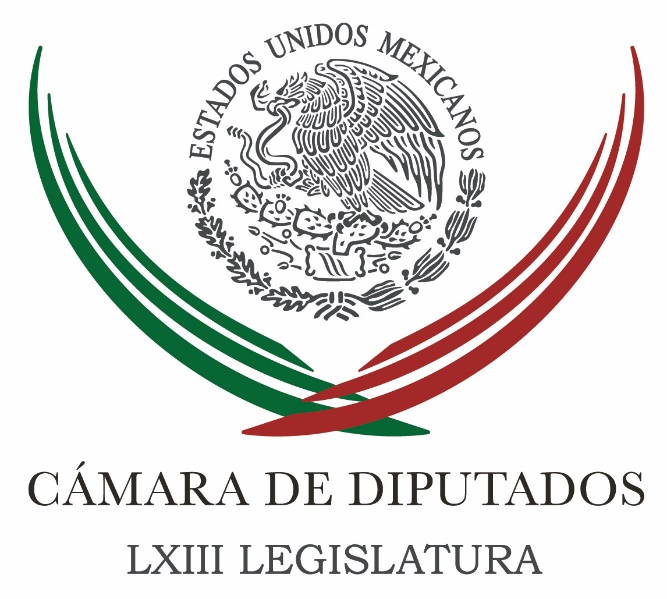 Carpeta InformativaPrimer CorteResumen: Alistan ruta crítica para Ley de Transparencia; oposición exige al PRI definir posturaCarlos Javier González. Reforma Constitucional del DFJosé Narro Robles. Los retos de su nuevo cargoManlio Fabio Beltrones. Visita del Papa Francisco a MéxicoJulián Olivas. La visita del Papa a México Eduardo Arvizu. La visita del Papa a México impulsará el turismo religioso11 de febrero 2016CÁMARA DE DIPUTADOS TEMA(S): Trabajo Legislativo FECHA: 11/02/16HORA: 00:00NOTICIERO: MVS NoticiasEMISIÓN: Segundo CorteESTACIÓN: OnlineGRUPO: MVS0Alistan ruta crítica para Ley de Transparencia; oposición exige al PRI definir posturaLa Comisión de Transparencia y Anticorrupción de la Cámara de Diputados, acordó establecer una ruta crítica para definir y dictaminar la Ley Federal de Transparencia.El diputado Rogerio Castro, detalló que el predictamen elaborado por la instancia legislativa a su cargo, será entregado a los integrantes de la misma para que el próximo 24 de febrero arranque la discusión formal.Castro Vázquez aseguró que en la Comisión, todos los integrantes manifestaron su disposición a discutir los cambios y observaciones a la minuta del Senado planteados por la Mesa Directiva; así como a presentar propuestas propias.Asimismo, se aprobó la integración de subcomisiones de la Comisión, lo que representa  un avance en los acuerdos que estaban pendientes desde noviembre pasado. En la reunión, los legisladores de oposición, es decir, del PAN, del PRD, de MORENA y del Movimiento Ciudadano, reclamaron al PRI, la falta de voluntad para abordar el tema. El diputado del PRD, Omar Ortega y la panista Mayra Enríquez, lamentaron que el tricolor quiera obstaculizar los trabajos para sacar adelante las leyes secundarias en materia de transparencia y acceso a la información.En respuesta la diputada priista Claudia Anaya pidió a los congresistas de oposición no lanzar acusaciones sin fundamento, pues su partido está dispuesto a cumplir la obligación de sacar adelante las leyes pendientes.En la reunión, los congresistas también se confrontaron por el tema de los cambios a la Ley Orgánica de la Administración Pública Federal, respecto al cual, el PAN propuso devolverle sus facultades a la Secretaría de la Función Pública (SFP). Dicho documento se enviará a la Comisión de Gobernación en San Lázaro para que emita opinión, especificó.Los legisladores de izquierda y derecha exigieron al PRI que aclarara en definitiva si apoyará o no la elaboración de las leyes secundarias pendientes o bien, impedirá que éstas salgan adelante.“Lamento mucho que el grupo parlamentario del PRI venga y diga aquí que está en disposición de incumplir un mandato, que es reformar la ley, que está en disposición de seguir parando y entorpeciendo los avances en materia de transparencia y anticorrupción, porque eso es lo que ha venido sucediendo”, planteó la diputada Enríquez.“El Partido Revolucionario Institucional tiene o no voluntad de sacar el Sistema Nacional Anticorrupción, porque hoy solo estamos discutiendo una opinión en esta plenaria, imagínense ustedes cuando lleguen las leyes generales, las leyes orgánicas y cuando queramos hacer todo el enramado para el Sistema Nacional  Anticorrupción”, agregó el diputado Ortega. “Y no se vale estarnos presionando o amedrentando de que si no la votas como la traigo, quiere decir que no quieres sacar adelante el Sistema Nacional Anticorrupción. Eso también me parece que es no apropiado y no correcto en una mesa de trabajo en la que estamos iniciando y en la que nos quedan muchas batallas por delante”, reviró la diputada Anaya Mota. ys/m.INFORMACIÓN GENERALTEMA(S): Información General FECHA: 11/02/2016HORA: ‘05:47 AMNOTICIERO: En los Tiempos de la RadioEMISIÓN: Primer CorteESTACION: 103.3 FMGRUPO: FórmulaCarlos Javier González. Reforma Constitucional del DFOscar Mario Beteta, conductor: Vamos con Carlos Javier González para su análisis y comentario. Adelante, Carlos Javier. Carlos Javier González, colaborador: Oscar Mario, muy buenos días para ti y para todo el auditorio. Sin duda alguna en días recientes todos hemos escuchado de la reforma constitucional que convierte al Distrito Federal en la nueva Ciudad de México como el estado número 32 de la República, es una transformación muy importante que impactará de manera clara y directa en los habitantes de esta gran urbe. Es momento de que reflexionemos sobre la constitución que tendrá que regir los destinos permanentes de los habitantes de esta gran ciudad, habrá que elegir un Congreso Constituyente que tenga representatividad ciudadana y no únicamente de los poderes reales y no solamente de los partidos políticos como parece ser que es la intención de la clase política. La forma en la cual se habrán de designar a los diputados constituyentes es a juicio de quien esto habla, una forma bastante mala porque no existe la representación real de la sociedad, sino simple y sencillamente se da una representación a los factores reales de poder, sobre todo de grupos políticos que actualmente gobierna en la Ciudad de México. Será interesante ver si el progresismo del PRD y de las izquierdas realmente están y otorgan esta nueva Constitución que para la forma de reforma de la misma sea a través del referéndum de la población, que tanto anhela la población de la Ciudad de México. Es en este contexto, Oscar Mario y amigos del auditorio, que habrá que estar atentos sobre las posturas que establezcan aquellos constituyentes de la Ciudad de México, pero no solamente estar atentos de manera pasiva. Es importante ahora destacar que ahora con las redes sociales y con la forma de participación directa metaconstitucional que tenemos los ciudadanos tengamos claramente determinado que el establecimiento del constituyente originario para la Ciudad de México habrá de tener impactos directos sobre nuestra vida ciudadana y por lo tanto estar vigilantes. En este espacio, Oscar Mario, estaremos dando seguimiento permanente a los trabajos del Constituyente de la Ciudad de México para de esa manera que nuestros compañeros y nuestros amigos del auditorio estén informados sobre la evolución de las decisiones que se pretendan imponer a través de dicha carta magna. Hasta aquí mi comentario, Oscar Mario. Muy buenos días y hasta la próxima. Duración: 02´26” bmj/mTEMA(S): Información general FECHA: 11/02/2016HORA: 7:20 AMNOTICIERO: Imagen Informativa EMISIÓN: Primer CorteESTACIÓN: 90.5 FM GRUPO: Imagen 0 José Narro Robles. Los retos de su nuevo cargoAdela Micha (AM), conductora: Bueno, como el informé... ¿cuándo lo informé, el martes, el lunes? Pero lo hicimos de manera muy puntual, el presidente Peña hizo nuevos nombramientos, cambios en su gabinete y uno de ellos, también como ya se lo informé, fue la incorporación del Doctor José Narro Robles, ex rector de la UNAM, como nuevo secretario de Salud, y yo lo tengo en la línea telefónica. Hola, Doctor. José Narro Robles (JNR), secretario de salud del Gobierno Federal: Muy apreciada Adela, un enorme privilegio para mí estar contigo y a través de esta maravilla de la radio con muchísima, muchísima gente. Muchas gracias por permitirme esta entrevista. AM: Al contrario, Doctor. Muchas gracias a usted. ¿Cómo está? Contentísimo seguramente. JNR: Pues por supuesto muy contento, muy distinguido por este nombramiento que me ha otorgado el Presidente de la República, el licenciado Enrique Peña Nieto, y muy comprometido. Se trata de una tarea realmente fundamental para las personas, porque la salud tiene esa doble dimensión, la individual, la personal, pero la colectiva también para el conjunto del país. Muy comprometido, con mucho entusiasmo por contribuir a algo que se ha venido desarrollando en México a lo largo de décadas, el compromiso de mejorar la salud de nuestra población. AM: Y en lo que tú has contribuido antes... te quería preguntar tú que tienes tan buena memoria, ¿nos hablamos de tú o de usted al aire? JNR: Pues hasta donde yo me acuerdo, Adela, de tú. Ahora si quieres que tomemos distancia, pues simplemente cambiamos al usted, yo no lo voy a conferir. AM: No, Doctor. JNR: Por supuesto de tú. AM: Sí. JNR: Así ha sido. AM: Yo sé que en corto nos hablamos de tú, pero no me acordaba si al aire lo hacíamos también. JNR: Bueno, y si no, es un año nuevo. AM: Este es un buen momento. JNR: Este es un buen momento. AM: Este es un buen momento. Doctor, tú ya estuviste en la Secretaría de Salud, muy comprometido con el tema desde hace muchos años también. JNR: Sí. De hecho esta es la tercera ocasión en la que paso por la Secretaría, yo contribuí, ayudé de 1982 a 84 con la gestión del Doctor Guillermo Soberón, por cierto, ahí arrancamos o arrancó él la descentralización de los servicios.Y después estuve aquí cinco años entre 1995 y 99 con el entonces secretario, con mi amigo el Doctor Juan Ramón de la Fuente y ahora está es la tercera vez y por supuesto se trata de una tarea que es maravillosa. Ayudar a la gente, como tú lo sabes soy médico, tengo esa voluntad, esa vocación de servicio y hacerlo desde aquí es francamente maravilloso porque se trata de pensar y de atender en los más pobres, entre los que menos tienen, para los que a todo les falta o muchas cosas les falta y pensar en la dimensión poblacional, en los programas de salud pública, de vacunación, de salud reproductiva, en el control, la calidad sanitaria de alimentos, bebidas, servicios. Esto es una tarea francamente fascinante y yo vengo a sumarme, a sumarme a lo que ya muchos otros han hecho y a lo que en estos últimos tres años la Doctora Mercedes Juan y su equipo de colaboradores habían venido realizando. AM: Doctor, todavía no terminabas tu periodo allá en la UNAM cuando ya se hablaba de que a tu salida te estaría sumando al equipo de trabajo del presidente Peña, se hablaba de la Secretaría de Educación, se hablaba de la Secretaría de Salud. Luego pasaron algunas semanas y no ocurría. ¿Cuándo te enteras finalmente? JNR: Me entero rumbo al fin de semana pasado con un enorme gusto recibo la propuesta y la designación y de inmediato hago la renovación de estos votos en favor de la salud. En efecto, salud y educación han sido dos de mis espacios, pero la Secretaría de Educación tenía titular y está muy bien ahí el titular y está muy bien la Secretaría con su titular. Y yo, bueno, terminé -como se recuerda- mi último día como rector fue el 16 de noviembre y lo que he estado haciendo en estas semanas últimas, ha sido escribir algunas cosas, dar algunas conferencias, preparar mi programa de trabajo académico que ahora tendrá que modificarse para este año, mi informe de labores, que los profesores de la Universidad tenemos que rendir anualmente un informe de labores. Y bueno, pues ha llegado esta designación del Presidente Peña, y vuelvo insistir, Adela, mi más absoluto compromiso. Y algo que para mí es muy importante, el servicio público es pasión, y yo sí tengo esa pasión, a mí me encanta el servicio público, me encanta ayudar, me encanta servir, y como servidor público se tiene, creo yo, que sentir la pasión del interés, sentir el peso de la responsabilidad, y no importa el tamaño de la tarea, y más cuando se trata de la salud. AM: Y hay que tener vocación. JN: La tengo, Adela. AM: Lo sé. Oye, o sea que estabas en espera y al pendiente. JN: Atento, digamos y trabajando. AM: Muy bien. Oye, hay una preocupación, ya te tengo la línea telefónica, con el asunto, el tema de zika. JNR: Sí, sin duda. AM: ¿En qué estamos, debemos estar preocupados? JN: Sí. A ver, sí por qué, porque se trata de una más de las expresiones de enfermedades transmitidas por vectores, por las condiciones climatológicas, por las condiciones geográficas, por la extensión del territorio nacional, del tamaño de nuestra población, de los flujos migrantes, por las facilidades que hoy se tienen para viajar. Porque tenemos en el territorio nacional las variantes del mosco Aedes, que por cierto es transmisor de tres padecimientos, de uno que ha sido mucho más extendido, por más largo período, el dengue. De otro, que en los últimos años tuvimos o hemos tenido, y tenemos, el chikungunya; y finalmente porque se mosco también transmite el zika. Y tenemos todavía falta de evidencia científica en algunas cosas, tenemos varias interrogantes sobre el comportamiento médico, clínico, y sobre las consecuencias, los efectos que puede tener este padecimiento en las mujeres embarazadas, pero también en otros grupos de población. Entonces sí tenemos que preocuparnos en el conjunto, pero sobre todo, tenemos que hacer cosas, las autoridades y la sociedad. Aquí yo aprovecho, Adela, y te agradezco la oportunidad, para hacer un llamado. El problema, este problema el zika y enfermedades parecidas transmitidas por vector, particularmente por el mosco Aedes, por el mosquito, pueden controlarse más fácilmente si tenemos una gran movilización en favor de la calidad sanitaria de nuestra vivienda, de nuestro entorno, si acabamos con cacharros, con llantas, con botellas de plástico. Si logramos cuidar y conservar nuestras fuentes de agua, si terminamos con pequeños espacios insalubres que están cerca de nuestra vivienda, y a veces dentro de nuestra vivienda; si combatimos al mosquito que ahí está parte del secreto, si no hay mosco, no puede dar transmisión del padecimiento. Entonces, hay que estar ocupados y muy interesados en combatir esta plaga, y eso que la Secretaría de Salud ha hecho a lo largo de décadas. Hoy tenemos que fortalecer y reforzar esas actividades de control del vector. AM: Cada uno de nosotros cuidar esa parte. ¿Qué pasa en las costas que es donde más hay este mosquito, doctor? JNR: Pues pasa eso, que ahí hay precisamente por esas condiciones climatológicas, por esa geografía, y por las condiciones sanitarias de los lugares, es que se favorece la presencia del mosco, y con una persona que tiene el padecimiento y que resulta picada, el piquete siguiente del mosco pues va a transmitir con alta posibilidad, con alta probabilidad el padecimiento. Entonces, mucha higiene, mucho control sanitario, mucho control de nuestras fuentes de agua, de nuestros recipientes, y un gran proceso de descacharrización, para evitar que se acumulen condiciones o se generen condiciones que favorezcan la proliferación del mosco. AM: Perfecto, bueno, pues hay que estar atentos entonces. Gracias doctor, lo veo pronto ¿no? Te veo pronto, doctor. JN: Nos vemos muy pronto, y muchísimas gracias por esta posibilidad, para mí siempre es un gusto Adela, estar contigo. AM: Igual, Doctor. JN: Hasta luego. AM: Felicidades, gracias. Es el Doctor José Narro, secretario de Salud. Duración 10’ 50” rrg/m TEMA(S): Información GeneralFECHA: 11/02/2016HORA: ’06: 31 AMNOTICIERO: En los Tiempos de la RadioEMISIÓN: Primer CorteESTACION: 103.3 FMGRUPO: FórmulaMarco Antonio Adame. Visita de Lilian Tintori a MéxicoMarco Adame, colaborador: Con la visita de Lilian Tintori a nuestro país, una de los activistas que encabeza la lucha por la liberación de los presos políticos en Venezuela, entre ellos su esposo Leopoldo López, se dio un paso importante a favor de la democracia y los derechos humanos en ese sufrido país latinoamericano. Las puertas en México se abrieron para oír la voz denuncia y la petición de ayuda humanitaria y política para terminar de una vez por todas por la vía pacífica y de las instituciones con los abusos de un régimen político autoritario y represor como el que encabeza Nicolás Maduro.Mención especial merece la entrevista que concedió la canciller mexicana a Tintori. He de destacar que por primera vez el Gobierno mexicano recibe a representantes de la oposición venezolana en la Cancillería y se pronuncia con claridad sobre la grave situación por la que atraviesa este país. Por ello, no es de extrañar la feroz reacción de la canciller venezolana recriminando a México con expresiones de desproporcionadas y hasta soeces del diálogo legítimo y democrático que se tuvo. Por otro lado, en la entrevista con Ricardo Anaya, presidente del PAN, se expresó la solidaridad del PAN con los presos políticos y sus familias, y se ratificó el respaldo a la exigencia de respetar los derechos humanos y a la aprobación de una ley de amnistía en Venezuela, que ahora se discute en la Asamblea Nacional. Esto sin duda será un primer paso de justicia elemental para restablecer la paz y la democracia en Venezuela. Duración: 02´01” bmj/mTEMA(S): Información General FECHA: 11/02/16HORA: 06:55NOTICIERO: En los Tiempos de la RadioEMISIÓN: Primer CorteESTACIÓN: 103.3 FMGRUPO: Radio Fórmula0Manlio Fabio Beltrones. Visita del Papa Francisco a MéxicoManlio Fabio Beltrones, colaborador: Hoy quisiera compartir con ustedes algunas reflexiones inevitables ante el inminente arribo del Papa Francisco a nuestro país. No cabe duda de que su visita despierta un gran sentimiento de alegría, por ser el padre de la Iglesia, cuya fe profesa una gran mayoría de los mexicanos y porque aun quienes siguen otra religión o no tienen creencia religiosa alguna, reconocen en el Papa Francisco una figura pública de gran relevancia en el panorama mundial; todo por su liderazgo y compromiso en favor de las mejores causas de la humanidad. El Papa es el líder de la Iglesia Católica, jefe del Estado Vaticano, y un vigoroso promotor de diversos temas de la agenda global de nuestro tiempo como la paz, como la defensa del medio ambiente, la protección humanitaria de quienes escapan de regiones asoladas por la guerra, la lucha contra la violencia del crimen organizado, el daño causado por las adicciones y el tráfico de las drogas, el combate de la pobreza y la desigualdad; así como la defensa de los derechos y la protección de los menores y las mujeres, por decir algunas de ellas. Es que como él mismo ha dicho, es un misionero de paz, misionero de paz que viene a encontrarse con los mexicanos para compartir su mensaje de aliento y esperanza, también acogido por las comunidades a las que acuda y en todo el país. Hay que decirlo, es que el México que recibe con gran regocijo al Papa Francisco es una nación que se transforma y trabaja para enfrentar sus desafíos, consciente de su diversidad cultural y de la pluralidad de su espectro político a la cual busca con afán el progreso en libertad, la seguridad colectiva y la paz por el camino de la ley y de las instituciones democráticas. Los problemas, ha dicho, no tiene soluciones mágicas y sin duda su mensaje de consuelo y aliento contribuyen a encontrar soluciones de los problemas que enfrentan nuestra sociedad, en especial entre los más débiles y vulnerables. Por todo ello sobran razones pues, para unirme a ustedes y extender al Papa Francisco la más cordial y afectuosa bienvenida al suelo mexicano desde el Comité Ejecutivo Nacional del PRI. Muchos gracias y hasta pronto. Duración 2´27´´, ys/m.TEMA(S): Información GeneralFECHA: 11/02/2016HORA: 05:49NOTICIERO: En los Tiempos de la RadioEMISIÓN: Primer CorteESTACION: 103.3 FMGRUPO: Fórmula0Julián Olivas: La visita del Papa a México Oscar Mario Beteta, conductor: Vamos a escuchar el análisis del licenciado Julián Alfonso Olivas Ugalde. Julián Alfonso Olivas, colaborador: Buenos días, Oscar Mario. Esta semana se ha tenido información muy amplia de diversos acontecimientos que se han presentado, o que estamos por presenciar, como es la visita del Papa no sólo como representantes de la Iglesia Católica, sino también como el titular del Estado del Vaticano, con quien México después de muchos años estableció relaciones diplomáticas, un Papa que por su forma de actuar y pensar se ha venido ganando un reconocimiento mundial, aunado a una sencillez y austeridad en el día a día que nos permiten vislumbrar cambios importantes en la Iglesia Católica. También conocimos de movimientos en el gabinete, donde destaca la designación del nuevo titular de Pemex. Esta empresa productiva del Estado ha tenido que enfrentar cambios trascendentes en su entorno por la reforma energética donde tendrá que competir con otras empresas, adicionalmente ha tenido que soportar una caída del precio del barril de petróleo y de sus derivados, y de una disminución de su producción de crudo entre 2012 y 2015 de menos del 11 por ciento. Por lo que se requieren -como lo ha señalado gobernador de Banco de México- de ajustes a su gasto y también de una reorganización en su administración, para ello llega José Antonio González Anaya con experiencia hacendaria y en otra entidad también con problemas financieros, como lo es el IMSS, donde presentó resultados positivos. Se requiere determinación, conciliación y firmeza para sacar adelante a Pemex en este nuevo entorno y cambio de condiciones. Recuerdo a un líder sindical que dijo que "si se hundía Pemex, se hundía México", no es aceptable esa aseveración ni antes ni ahora, pero Pemex sí es estratégico para México y requiere de una atención especial y responsable por la trascendencia que tiene nuestro país. Se despide de ustedes Julián Olivas, que tengan un buen día. Duración 2’21’’, nbsg/m. TEMA(S): Información general FECHA: 11/02/2016HORA: 6:17 AMNOTICIERO: Primero Noticias EMISIÓN: Primer CorteESTACIÓN: Canal 2  GRUPO: Televisa 0 Eduardo Arvizu: La visita del Papa a México impulsará el turismo religiosoEduardo Arvizu, colaborador: Los comerciantes organizados, de esta ciudad, así lo consideran: el viaje del Papa Francisco a México, también, impulsará el turismo religioso a nuestro país y generará un empujón al consumo, para el cual ya tienen un cálculo, dan una cifra, podría generar una derrama económica equivalente a unos 870 millones de pesos entre restaurantes, hoteles, vehículos, compras varias de los visitantes. Y también calculan que la derrama económica nacional por la presencia del Papa, podría alcanzar los dos mil 500 millones de pesos por los mismos conceptos, dado que estará en tres estados de la república. El éxito de esta materia se muestra en la hotelería, ya que los establecimientos de Reforma y Centro Histórico reportan ocupaciones superiores al 85 por ciento en este momento. El dato es que esto es parte de lo que atrae el Papa Francisco con su viaje que ya estará en México mañana. Duración 1’ 20” rrg/mTEMA(S): Información General FECHA: 11/02/2016HORA: ‘06:19 AMNOTICIERO: Excélsior OnlineEMISIÓN: Primer CorteESTACION: OnlineGRUPO: ExcélsiorMotín e intento de fuga en el penal del Topo ChicoLos hechos se iniciaron poco después de la medianoche y la movilización continúa hasta estas horas de la mañana de este jueves.Versiones no confirmadas apuntan a que la fuga de unos internos desató una refriega en el centro penitenciario, derivada de la cual habría más de 50 muertos, entre reclusos y custodios, además de unos 70 heridos, según información no confirmada.Afuera del penal permanecen familiares de los reos, quienes exigen a las autoridades se den a conocer pormenores de la situación, así como la lista de los fallecidos y heridos.Los lesionados fueron trasladados para su atención médica a distintos centros hospitalarios de la zona.En el sitio todavía pueden verse algunas columnas de humo producto de la quema de algunos colchones y se dice que también hubo algunas detonaciones de arma de fuego. bmj/mTEMA(S): Información GeneralFECHA: 11/02/2016HORA: ’06: 24 AMNOTICIERO: Fórmula Detrás de la NoticiaEMISIÓN: Primer CorteESTACION: 104.1 FMGRUPO: FórmulaSanjuana Martínez. Asesinato de la periodista Anabel FloresRicardo Rocha (RR), conductor: Estamos verificando cuál es la situación que priva allá en el penal de Topo Chico, tenemos también información de última hora sobre varios temas. Le informé desde el principio de este espacio sobre la situación que se vive en el estado de Veracruz. Y ahora de viva voz ya está mi colega Sanjuana Martínez. Hace mucho no leía un texto, lo estaba pidiendo, un texto tan conmovedor como el que escribió Sanjuana Martínez el día de ayer; y me conmovió, me conmovió profundamente. Ya me lo traen, retomo solamente algunas de sus frases, todo esto a propósito del asesinato de Anabel Flores, nuestra colega reportera. “Hoy no voy a escribir más -dice Sanjuana-. Me voy con esta imagen aterradora del crimen de la periodista Anabel Flores clavada en el corazón. Imagino sus horas de angustia, imagino el gélido aliento de la muerte caminando a su lado, sabiendo que sería asesinada; pienso en el dolor físico ocasionado por la tortura, pienso en sus dos hijos y se me parte el alma.” “Matar periodistas no significa matar la verdad, matar al mensajero no significa matar el mensaje. ¿Cuándo lo van a entender?”“Hoy fue Anabel, ¿quién sigue? ¿Nos quedaremos esperando la llegada del verdugo? Hoy, me van a disculpar, no voy a escribir más, hoy tengo derecho a llorar”. Tenemos derecho a llorar también todos quienes nos dedicamos a este oficio, a la indignación y de pronto también a esta sensación de impotencia o no. No sé, yo tampoco sé qué decir. Sanjuana, ¿cómo estás? Buenos días. Sanjuana Martínez (SM), periodista: ¿Qué tal? Buenos días, Ricardo. Un gusto estar contigo y con tu auditorio. RR: ¿Qué está pasando particularmente en Veracruz y qué está pasando con los mensajeros en este país, Sanjuana? A los jóvenes los desaparecemos y a los periodistas los matamos. SM: Así es. Creo que en este país matar periodistas no se castiga a los perpetradores, no se persigue a los agresores, a los criminales y lo dan a entender así las cifras. Veracruz es un estado fallido, es un estado en donde han sido asesinados 18 compañeros ahora con Anabel y evidentemente tenemos ahí un foco rojo, en particular con el gobernador Javier Duarte, con quien han sido asesinados 16. Es claro que el gobernador se ha convertido en el gran depredador de la prensa, es terrible nuestra situación y cada vez peor y los asesinatos son cada vez más crueles, como este feminicidio en contra de Anabel Flores que nos deja desolados. Pareciera que los periodistas no tenemos derecho a llorar, que tenemos que cubrir todas estas tragedias, pero estamos cansados de ver pasar los cadáveres de nuestros compañeros, de nuestros colegas, sin que en este país pase nada. RR: Sanjuana, en un señalamiento muy grave, porque apenas debiera de iniciarse la investigación, ya el gobierno se adelanta y la Fiscalía de Veracruz, a cargo de Luis Ángel Bravo Contreras, vincula a Anabel con la delincuencia organizada porque dice que estaba presente cuando fue detenido un miembro del crimen organizado, Víctor Osorio Santacruz, "El Pantera", en el 2014, que ahí estaba Anabel cuando el Ejército detuvo a este sujeto. ¿Se vale adelantar estas justificaciones para decir "ella se lo buscó"? Este mensaje, ¿te acuerdas también de lo que dijo Duarte en algún momento, que muchos periodistas estaban vinculados al crimen organizado y que mejor no dijeron nada? SM: Es verdaderamente escandaloso. Yo creo que no se vale, es infame. Lo hacen porque Anabel ya no se puede defender. Anabel no se puede defender, pero nosotros sí. Creo que como gremio tenemos la obligación de no permitir este tipo de afrentas, ensucia a la víctima para que no sea el justo reclamo de justicia escuchado. Pero no es la primera vez que lo hacen. Lo han hecho muchas veces y no es justo tampoco. En este caso Anabel deja dos hijos, uno de diez meses y otro de cuatro. Ella fue sacada de su casa, secuestrada en la madrugada frente a sus hijos RR: Y según los testimonios por un comando armado y uniformado. SM: Para el colmo. Y la forma en que fue asesinada tiene un componente de género, torturada... Es una indagación la que sentimos no solamente por Anabel. Creo que este país se ha convertido en el país peligroso para ejercer el periodismo en la región. Tenemos el récord de asesinatos, más de 130 compañeros han sido asesinados en los últimos años, cada 24 horas se agrede a un periodista. ¿Qué está pasando? Es evidente que no hay una voluntad política por parte de Enrique Peña Nieto para garantizar el trabajo de los periodistas, el trabajo independiente y crítico. La gente tenemos que pensar en que necesitamos el apoyo de la sociedad, necesitamos que la gente nos apoye, nos defienda porque defender a un periodista es defender la democracia, es defender la libertad, la libertad de expresión, el derecho que tenemos al estar informados con la verdad. ¿En qué momento nos vamos a levantar para defender a los periodistas? Por eso es un grito de auxilio. Necesitamos de todos. RR: No sé si hay algo más que quieras puntualizar, que no te haya preguntado -aunque sabes que este espacio siempre estará abierto para ti y para estas causas-. Ya hay exhortos formales para que el propio Papa analice con el Presidente y con quien sea necesario esta situación de rompimiento del Estado de Derecho, de descomposición, sobre todo en ciertas zonas del país. SM: Sí, esperar que así sea y que difícilmente se van a generar los cambios si no los exigimos desde la sociedad civil. Si no somos nosotros quienes lo exigimos, creo que el reclamo de justicia y del fin de la impunidad, porque la impunidad está invitando a la repetición del delito, particularmente en estos crímenes contra los periodistas. Creo que son importantes estos espacios de libertad, como el tuyo, lo cual agradezco enormemente que me hayas permitido hablar de estos temas. RR: Cuantas veces sea necesario y me temo que serán muchas, por desgracia. SM: Pues aquí estaremos. Se vale llorar, pero no se vale rendirse. RR: Me quedo con eso en el corazón. Mi aprecio enorme, mi admiración y mi cariño siempre crecientes para ti. SM: Gracias, igualmente. Duración: 08´14” bmj/mTEMA(S): Información GeneralFECHA: 11/02/2016HORA: 05:49NOTICIERO: En los Tiempos de la RadioEMISIÓN: Primer CorteESTACION: 103.3 FMGRUPO: Fórmula0Herbert Bettinger. Problemas por la utilización del dinero digital  Herbert Bettinger, colaborador: La velocidad de la economía, la necesidad de la recaudación y el apuro de hacer negocios y, por otro lado, las grandes limitaciones o las intensas regulaciones para llevar a cabo transacciones financieras, han llevado a la celebración de negocios de gran importancia a nivel mundial a través de la moneda digital. El Banco de México a mediados del 2014 emitió una circular en la que por primera vez se alertaba de los problemas que se pudieran generar por la utilización del dinero digital y los fraudes que a través de ella se podrían llevar a cabo en las diversas operaciones. No obstante la alerta de nuestro Banco Central y a su vez que se replicó en otros países por medio de sus sistemas financieros, las operaciones de este tipo de moneda han seguido creciendo. La moneda digital se inició cerca de hace dos años, a través de la denominada Bitcoin y a la cual le siguieron la Zcash, entre otras, sin embargo, éstas son las más conocidas. Si bien no hay una regulación precisa por parte de las instituciones financieras, se siguen realizando operaciones con moneda electrónica, para posteriormente canjearlas por la divisa que soliciten los implicados en la operación. La moneda digital se cotiza bajo sus propias normas y así como puede generar una utilidad en su canje, también puede propiciar pérdidas; sin embargo los que han apostado a realizar estas operaciones, ya sea a través del Bitcoin o el Zcash, han generado utilidades en los dos últimos años, aproximadamente de 140 por ciento. Lo interesante para las autoridades fiscales internacionales, y en el caso de nosotros del Servicio de Administración Tributaria, SAT, es cómo llegar a controlar las operaciones que se celebren a través del dinero digital y cómo determinar la utilidad, ya que actualmente no existen los medios para hacerlo y la legislación fiscal no es suficiente para lograr su regulación. Este es el inicio Oscar Mario, de una guerra de operaciones a través del mundo digital, del que no hemos escuchado mucho, pero que pronto estará en la mente de todos, ya que permite realizar transacciones con toda libertad aún con el riesgo que pudiera generar, que hasta ahora no ha provocado actos lamentables, no obstante para tranquilidad de todos y de muchos, deben ser regulados tanto por las autoridades fiscales como por las autoridades financieras. Duración 2’33’’, nbsg/m. Carpeta InformativaSegundo CorteResumen: Urgen diputados revisión profunda del sistema penitenciarioDiputados panistas entregarán carta abierta al Papa FranciscoCamacho Quiroz y diputados priistas promueven uso de la bicicletaGuadalupe Murguía. El caso Iguala debe tomar en cuenta todas las investigacionesConfirma "Bronco" 52 muertos en penal de Topo ChicoPeña Nieto ordena a Segob apoyar a Nuevo León tras riña en penal de Topo ChicoSenadores del PAN exigen a El Bronco esclarecimiento de motín en penal de Topo ChicoEl Chapo será juzgado en Brooklyn si lo extraditan a EU, revela The New York TimesDólar repunta a $19.50; Banxico agota 400 mdd en subasta11 de Febrero 2016TEMA(S): Trabajo Legislativo FECHA: 11/02/2016HORA: 13:35 PMNOTICIERO: Excélsior EMISIÓN: Segundo CorteESTACIÓN: Online GRUPO: Imagen Urgen diputados revisión profunda del sistema penitenciarioEl presidente de la Cámara de Diputados, Jesús Zambrano Grijalva, afirmó que los hechos violentos ocurridos en el penal de Topo Chico, Nuevo León, cuyo saldo es de 52 muertos y 12 heridos, reflejan la crisis del sistema penitenciario.“No hay una verdadera política de atención y coordinación entre el Gobierno Federal y los estatales, hay mezcla de delincuentes de alta peligrosidad con otros del fuero común”, enfatizó.De ahí que el diputado presidente se pronunció por una urgente revisión a fondo del sistema penitenciario y de la sobrepoblación en las cárceles, ya que una parte de los presos está purgando condenas vinculadas con adicciones, particularmente de la mariguana.El diputado presidente señaló que las cárceles no están cumpliendo con el objetivo de rehabilitación y reinserción social, sino por el contrario, son “escuelas del crimen y de profesionalización de la delincuencia”.En conferencia de prensa, convocada por la fracción parlamentaria de Acción Nacional en la Cámara de Diputados, su coordinador, Marko Cortés Mendoza, salió a denunciar la tardía reacción del gobierno que encabeza Jaime Rodríguez Calderón “El Bronco” en el caso de los disturbios que se produjeron en el Penal de Topo Chico en Monterrey, Nuevo León.Tardó 9 horas y pues sí, es increíble que Jaime Rodríguez haya tardado 9 horas para poder dar cuenta de lo que estaba ocurriendo. Seguramente andaba de viaje, apoyando a algún candidato independiente en alguna parte del país”, enfatizó el coordinador parlamentario.Cortés Mendoza dijo que los integrantes de su fracción se encuentran profundamente consternados por los hechos y adelantó que promoverán ante la Junta de Coordinación Política de esa instancia legislativa un pronunciamiento para demandar sean sancionados conforme a la ley quienes resulten responsables; que el gobernador de la entidad  “deje de estar distraído” y que el Gobierno de la República asuma la responsabilidad que le corresponde dentro del Sistema Nacional de Seguridad que incluye el funcionamiento del sistema penitenciario. rrg/m TEMA(S): Trabajo Legislativo FECHA: 11/02/2016HORA: 13:21 PMNOTICIERO: Notimex EMISIÓN: Segundo CorteESTACIÓN: Online GRUPO: Notimex Diputados panistas entregarán carta abierta al Papa FranciscoEl coordinador de los diputados del Partido Acción Nacional (PAN), Marko Cortés Mendoza, informó que entregarán en la nunciatura apostólica una carta abierta al Papa Francisco, en su calidad de Jefe del Estado Vaticano.El legislador precisó en conferencia de prensa que de ninguna manera se trasgrede el Estado laico del país, pues “el Papa Francisco es jefe del Estado Vaticano y en esa calidad y en nuestra calidad de todos los representantes de todos los mexicanos haremos entrega de esta carta, que además será pública”.Recordó que la Junta de Coordinación Política (Jucopo) de la Cámara de Diputados invitó a que como jefe de Estado, el líder de mil millones de católicos en el mundo a que acudiera a una sesión de Congreso General, pero el obispo de Roma decidió no hacerlo. Sin embargo, “los diputados de Acción Nacional ya tenemos lista una carta abierta dirigida al Papa Francisco donde le hacemos saber nuestro sentir de lo que vemos que México siente, lo que más le duele a los mexicanos, lo que más queremos que ocurra”. “Le damos la bienvenida. Y nosotros le pedimos que se lleve a México en su pensamiento, en su corazón y en sus oraciones, porque a México le hace mucha falta la concordia y un buen entendimiento entre todos”, indicó.Cortés Mendoza explicó que la misiva va dirigida al jefe del Estado Vaticano y en esa calidad la entregarán, como grupo parlamentario, directamente en la nunciatura apostólica para que de esa forma se la puedan entregar al Papa Francisco. rrg/m TEMA(S): Trabajo legislativo FECHA: 11/02/16HORA: 12:32NOTICIERO: Notimex / Terra EMISIÓN: Segundo Corte  ESTACION: Online GRUPO: Notimex Camacho Quiroz y diputados priistas promueven uso de la bicicletaEl coordinador del grupo parlamentario del Partido Revolucionario Institucional (PRI) en la Cámara de Diputados, César Camacho Quiroz, llegó en bicicleta al Palacio Legislativo de San Lázaro, este jueves.El legislador arribó en compañía de la diputada Olga Esquivel Hernández y el diputado Jericó Abramo Masso, además de varios colaboradores. En su trayecto, que inició en Paseo de la Reforma, los priistas transitaron por Tepito y la Lagunilla, así como por calles de las colonias Morelos y Guerrero, en las delegaciones Cuauhtémoc y Venustiano Carranza. Al respecto, el presidente de la Junta de Coordinación Política comentó que el objetivo de llegar en bicicleta al Palacio Legislativo es promover este medio de transporte y reducir el uso del automóvil. Con la disminución del uso de vehículos, abundó, se reducirían los niveles de contaminación en la Ciudad de México, pero al mismo tiempo, ayudaría a que hubiera una mayor convivencia entre los capitalinos. Camacho Quiroz recordó que desde hace tres meses inició con esta actividad, a la cual se han sumado otros legisladores de su bancada, y expresó que espera que en un futuro cercano otros representantes populares hagan lo mismo, no sólo del PRI sino de otros partidos. /gh/mTEMA(S): Trabajo legislativo FECHA: 11/02/16HORA: 13:03NOTICIERO: Notimex / Terra EMISIÓN: Segundo Corte  ESTACION: Online GRUPO: Notimex Comisión Agraria de diputados urge a definir responsabilidad de SedatuLa Comisión de Reforma Agraria de la Cámara de Diputados urgió a armonizar y fortalecer la Ley Orgánica de la Administración Pública Federal y la Ley Agraria, para definir las responsabilidades de la Secretaría de Desarrollo Agrario.El secretario de esa comisión, Óscar García Barrón, dijo que desde que desapareció la Secretaría de la Reforma Agraria y surgió la Sedatu, que tiene las funciones que otorgaba la Ley Agraria a la anterior dependencia, no se ha modificado la Orgánica de la Administración Pública Federal. Durante una reunión de trabajo en la que se presentó la agenda de reuniones con funcionarios de la Secretaría de Desarrollo Agrario Territorial y Urbano (Sedatu), dicha comisión acordó reunirse con la titular de esta dependencia, Rosario Robles Berlanga, a efecto de abordar la problemática del campo. El presidente de esta instancia legislativa, Jesús Serrano Lora, señaló a su vez que la funcionaria federal debe comparecer para lograr acuerdos positivos ante los problemas en el agro, muchos de los cuales son cuestiones administrativa o burocráticas. El diputado priista José Hugo Cabrera Ruiz propuso reunirse con el jefe de la Unidad de Minería de la Sedatu, para que explique por qué en algunos distritos hay explotación mineral irregular. De acuerdo con la reforma que creó esa secretaría de Estado, explicó, “el subsuelo es parte del territorio, del desarrollo agrario y de la justicia para los productores”. Apoyó la instalación de mesas de orientación a ejidatarios, campesinos y comuneros, y planteó establecer una agenda coordinada con las de los delegados estatales de la Procuraduría Agraria, para que representantes de determinadas zonas asistan a las zonas “y no crear cuellos de botella y más burocracia”. El panista Carlos Bello Otero propuso que la comisión sesione en diferentes estados y regiones donde se tienen detectadas problemáticas importantes y resaltó la importancia de acercar a los funcionarios con los problemas que viven a diario ejidatarios y comuneros. La agenda prevé un encuentro el 16 de febrero con el subsecretario de Desarrollo Agrario, Gustavo Cárdenas Monroy, y con el director general de la Propiedad Rural, Luis Armando Bastarrachea Sosa. Para el 23 de febrero está agendada una reunión con el director del Registro Agrario Nacional (RAN) y el 1 de marzo con el director general de la Comisión para la Regularización de la Tenencia de la Tierra, (CORETT). Durante la reunión de trabajo se avaló un dictamen a la minuta con proyecto de decreto relacionado con el artículo 45 de la Ley Agraria, para que todo contrato de asociación o aprovechamiento celebrado por el núcleo de población ejidal, o por los ejidatarios titulares de tierras de uso común o parceladas, sea inscrito en el Registro Agrario. Además obligaría a que el órgano o institución correspondiente notifique al registro aquellos actos celebrados. Al tratarse de contratos en los que sólo intervengan determinados sujetos, así como los posesionarios reconocidos por la asamblea, la Procuraduría Agraria deberá coadyuvar en su inscripción. Con ello se daría certeza jurídica al realizar un contrato sobre la propiedad de la tierra, además de que ayudaría a los principios de máxima transparencia y publicidad en beneficio de los ejidatarios y comuneros.También se fomentaría el desarrollo social y económico del país, permitiría un mayor control registral y serviría como elemento pleno de prueba en controversias que pudieran surgir. /gh/mTEMA(S): Trabajo Legislativo FECHA: 11/02/16HORA: 12:30NOTICIERO: Notimex / TerraEMISIÓN: Segundo Corte  ESTACION: Online GRUPO: Notimex PRD impulsará Día Nacional del Defensor AmbientalEl diputado del Partido de la Revolución Democrática (PRD), Juan Fernando Rubio Quiroz, propondrá la creación del Día Nacional del Defensor Ambiental, ya que se trata de luchadores sociales que merecen un reconocimiento especial por su labor.El coordinador de Desarrollo Sustentable del Grupo Parlamentario del PRD en San Lázaro señaló en entrevista que en muchas partes del mundo, los defensores ambientales son incluso agredidos y perseguidos, por lo que en México se proyecta reconocer su labor. De tal forma, anunció que propondrá declarar el 27 de enero de cada año como “el Día Nacional del Defensor Ambiental”, como una muestra de gratitud hacia todas aquellas personas que diariamente luchan por proteger y mejorar el patrimonio natural. Argumentó que la Constitución Política de los Estados Unidos Mexicanos establece en su artículo cuarto el derecho de toda persona a un medio ambiente sano. No obstante, garantizar este derecho requiere entre otras cosas, de la protección y conservación del medio ambiente, una labor que resulta nada lucrativa y, por el contrario, a quienes han dedicado sus esfuerzos a defender el medio ambiente, se les considera los luchadores sociales más perseguidos, describió. Rubio Quiroz dijo en ese sentido que la iniciativa no tiene por objeto generar comprensión, sino que es un llamado a la acción. “Exhortar a participar a todas las personas a proteger, cuidar y racionalizar nuestros recursos naturales, así como emplear medidas para prevenir y disminuir la criminalización hacia los defensores ambientales”. /gh/mTEMA(S): Trabajo LegislativoFECHA: 11/02/16HORA: 07:52NOTICIERO: Once NoticiasEMISIÓN: Segundo CorteESTACIÓN: Canal 11GRUPO: IPNDiputada Mirza Flores Gómez. Inventores mexicanosEn el estudio, Mirza Flores Gómez, secretaria de la Comisión de Ciencia y Tecnología de la Cámara de Diputados, habló del Foro de inventores mexicanos que se llevará a cabo el próximo 17 de febrero, dijo que las mexicanas y mexicanos tienen una particular creatividad e inventiva, ya que en México se tienen centros e institutos de investigación serios y competitivos a nivel internacional. Detalló que el 24 noviembre se aprobó en la Cámara de Diputados una reforma a la Ley de Ciencia y Tecnología y una reforma a la Ley Federal de Responsabilidades de los Servidores Públicos ya que había unos candados que impedían que las personas que hacen ciencia, investigación, innovación y tecnología, pudieran generar inversión nacional como extranjera y no podían hacer uso del resultado de sus investigaciones. Indicó que se tienen cientos o miles de personas en todo el país que tienen muchos años haciendo investigación y se quedaban muchas de éstas en carpetas archivadas porque la propiedad intelectual las detentaban los centros de investigaciones debido a que la Ley Federal de Responsabilidades a los Servidores Públicos los califica como servidores públicos y no lo son, cuando hacen o hacían investigación con dinero público proveniente de universidades, del Conacyt y a partir de esta reforma revolucionaria, lo que se pretende es generar inversión nacional y extranjera, fuentes de empleo. Reiteró que con este precedente, el presidente de la Comisión de Ciencia y Tecnología, el licenciado José Bernardo Quezada Salas, con un interés de que se avance en este tema, en el marco del Día del Inventor Mexicano, se está organizando el primer foro de propiedad intelectual, en el que se le proporcionaran las herramientas a quienes asistan, como son inventores, científicos, profesores, alumnos, institutos de investigaciones, emprendedores, inversionistas para saber cómo realizar de principio a fin el registro de patentes y marcas y que la propiedad intelectual quede con un marco jurídico que permita hacer mucha inversión dentro del país como fuera. Finalmente indicó que el IMPI arroja una cifra que en el último año de todos los registros de patentes y marcas, solamente el 12 por ciento fue de institutos y de centros de investigación mexicanos, ya que una vez que se apruebe la reforma y capacitando o brindando las herramientas a este grupo de personas sabias del país, se generarán muchas oportunidades para la gente que hace ciencia, innovadores e investigadores. ys/m.TEMA(S): Trabajo LegislativoFECHA: 11/02/2016HORA: 08:07 AMNOTICIERO: Formato 21EMISIÓN: Segundo CorteESTACION: 790 AMGRUPO: Radio CentroGuadalupe Murguía. El caso Iguala debe tomar en cuenta todas las investigacionesCarlos González en entrevista con Guadalupe Murguía, presidenta de la Comisión Especial para el Caso Ayotzinapa Carlos González (CG), conductor: El ahora exdirector de la Normal Rural de Ayotzinapa, Jaime Solís Robledo, pidió una investigación sin presión y sin prejuicios para esclarecer lo ocurrido en Iguala el 26 y 27 de septiembre de 2014. Al reunirse con diputados que integran la Comisión Especial del Caso Ayotzinapa, solicitó no descartar la línea de investigación del crimen organizado o drogas, sólo por no incomodar, dice a familiares. Le quiero agradecer esta mañana a la diputada Guadalupe Murguía, presidenta de la Comisión Especial para dar seguimiento al Caso Ayotzinapa. Un gusto y agradecido, buenos días. Guadalupe Murguía (HM), presidenta de la Comisión Especial para el Caso Ayotzinapa: Muy buenos días. CG: ¿Cuáles fueron los puntos destacados de este encuentro? GM: Fundamentalmente al profesor Jaime Solís, estuvo comentando parte de las anécdotas que forman parte de su libro “Ayotzinapa y yo”, que fue presentado en octubre del año pasado y que ha sido comentado por algunos medios de comunicación. Narra sus experiencias en el sector educativo, en Guerrero particularmente, en la Secretaría de Educación de Guerrero, en diversos ámbitos y finalmente su gestión como director de la Normal en el periodo 1999-2000. El comenta específicamente esto, pide como ciudadano de Guerrero, que sea una investigación abierta y que no se excluya ninguna línea de investigación. CG: Cuando hablamos de no agotar ninguna línea de investigación, hablamos de lo que uno esperaría como sociedad, en busca de la verdad, que todavía tiene enormes interrogantes, no se agote absolutamente nada, que no haya tema tabú, ni tenga que digan “esto no hay que tocarlo”. GM: Es la propuesta que hace el profesor Solís y es valiosa, porque creo que representan la opinión de muchos mexicanos, de muchas personas en Guerrero, que al analizar estos hechos, como los padres de familia, la opinión pública en general, pide que se esclarezca la verdad y que no se deje de hablar de un tema o de otro, por el temor a tocar algunos grupos de interés, instancias de gobierno, instancias delincuencia organizada; porque esto desde su punto de vista, y es una versión que muchas personas coinciden, limita los alcances de la investigación. CG: Él, bueno, por el contacto y la experiencia de estar al frente de esta Normal, llega uno a conocer a los alumnos, a los jóvenes, en cuanto a sus virtudes, sus debilidades, sus defectos de cómo se comportan. ¿Él qué refiere de este grupo de jóvenes? GM: Fundamentalmente lo que elabora es un anecdotario de su experiencia en el ámbito educativo de 1987 al año 2000, poniendo énfasis en su gestión como director de la Normal de Ayotzinapa. Comenta lo que pudiera llamarse irregularidades operativas al interior de este centro escolar; algo que llama la alumnocracia, que es el gobierno del Comité Estudiantil por sobre las autoridades educativas, que son los que de alguna manera, definen según su opinión, cuándo hay clases, cuando, no imponen las sanciones a los estudiantes. Señala que esto ha sido tolerado durante muchos años por las autoridades educativas en el estado, que con conocimiento de esta circunstancia, han permitido que por lo menos hasta el año en que fue director, operara este gobierno o autogobierno de los estudiantes, en el mismo centro. CG: ¿No refiere que algunos de estos alumnos tuvieran problemas de adicciones o que se podría presumir que estén vinculados al crimen organizado? GM: Someramente comentan de algunas investigaciones que él como parte de la Secretaría de Educación tuvo conocimiento y se llevaron a cabo. Estamos hablando de un periodo prácticamente hasta el año 2000, que aún en el caso, como pudiera darse de que en estas condiciones prevalezcan, el libro que él hace es eso, es un anecdotario de sus experiencias y no específicamente una investigación con rigor académico para poder ser integrado como averiguación en el expediente propiamente. Sin embargo es valioso, porque es su punto de vista y nos habla del ambiente social, cultural, académico, que él le conoce en la Normal de Ayotzinapa. CG: ¿El no refiere que estos jóvenes o algún otro, los 43, hubieran expresado en días, semanas previas, de amenazas de que su vida, su seguridad, pudiera estar en riesgo?GM: No, hay que puntualizarlo, porque el anecdotario que él presenta incluye eventos hasta el año 2000 cuando fue director de la Normal y finalmente los hechos fueron en el 2014; hay poca vinculación entre lo que él comenta y concretamente los hechos del 26 y27 de septiembre de 2014. CG: Me queda clara la distancia enorme que hay en las fechas, simplemente se lo preguntaba por haber formado parte de la comunidad estudiantil; debe tener amigos, maestros que se mantienen ahí y que pudieron haberle compartido alguna referencia en el sentido que le comento. GM: Concretamente no mencionó ninguna información que tuviera, en el sentido de que los jóvenes temieran por su vida o su seguridad; porque entiendo que estrictamente ya para el 2014, no estaba vinculado desde el ámbito educativo con la Normal. CG: ¿En qué van las cosas, conoceremos finalmente la verdad, la suerte que han corrido estos jóvenes? GM: Creo que esto es la expectativa y el deseo de la mayoría de los mexicanos, el querer saber que sí pasó, ha habido noticias recientemente respecto del mismo Basurero de Cocula, si es posible una entrevista, concretamente con los elementos de la Zona Militar en Iguala, que estamos solicitando los integrantes de la Comisión. Pero lo realmente de fondo, desde mi punto de vista, es el que la Procuraduría pudiera decirnos que sí sucedió el 26 y el 27 de septiembre, cuál es el paradero de estos jóvenes y que el asunto debe esclarecerse, tomando en cuenta todas las investigaciones que se han hecho. Yo creo que las investigaciones del Grupo de Expertos, GIEI, son valiosísimas, las que no hoy arroja el grupo de antropólogos forenses argentinos en el mismo sentido también; por lo menos tienen que ser tomadas en cuenta en el expediente. Lo importante es poder conocer la verdad, llegar al fondo de los hechos. CG: Es lo que todos como sociedad esperamos y en este caso de enorme notoriedad, que este fuera el camino que siempre siguiera el país, que ningún delito quedara impone. GM: Así es, esto tiene ya casi año y medio, opiniones van, vienen, estudios, nuevas investigaciones, de que rondan prácticamente sobre los mismos hechos que fueron comentados anteriormente. Creo que es muy valioso el que pudiera conocerse lo que sí pasó, cómo sucedió y cuál es el paradero de estos jóvenes. CG: Un gusto, agradecido por la atención, estaremos pendientes del camino. GM: Muchas gracias, que tenga buen día. Duración: 10’ 21” bmj/mTEMA(S): Información GeneralFECHA: 11/02/2016HORA: 09:21NOTICIERO: Fórmula OnlineEMISIÓN: Segundo CorteESTACION: OnlineGRUPO: FórmulaConfirma "Bronco" 52 muertos en penal de Topo ChicoEl gobernador de Nuevo León, Jaime Rodríguez, detalló en conferencia de prensa que 52 personas perdieron la vida en los hechos violentos registrados esta madrugada en el penal de Topo Chico. Asimismo, hay 12 heridos, cinco de ellos de gravedad.Pide tiempo a los familiares de estos reos para poder identificarlos, para poder dar a conocer los nombres completos de las 52 personas. Hasta el momento, dijo, hay un control absoluto del penal.El mandatario estuvo acompañado por el Gabinete de Seguridad.En tanto, una multitud, principalmente conformada por familiares de los internos, busca forzar la reja de entrada al penal. Duración 00’’, nbsg/m. TEMA(S): Información GeneralFECHA: 11/02/2016HORA: ‘11:07 AMNOTICIERO: 24 Horas OnlineEMISIÓN: Segundo CorteESTACION: OnlineGRUPO: 24 Horas onlinePeña Nieto ordena a Segob apoyar a Nuevo León tras riña en penal de Topo ChicoEl Presidente Enrique Peña Nieto emitió esta mañana sus condolencias a los familiares de los 52 muertos que dejó como saldo una riña entre grupos rivales en el Centro Estatal Preventivo de Reinserción Social Topo Chico, en Monterrey, Nuevo León.A través de su cuenta oficial de Twitter @EPN, el jefe del Ejecutivo Federal también deseó una pronta recuperación a las 12 personas que resultaron heridas, cinco ellas de gravedad, “en los trágicos hechos ocurridos en este penal estatal”.  Peña Nieto detalló que dio indicaciones a la Secretaría de Gobernación (Segob), de apoyar al Gobierno de Nuevo León vía la Comisión Nacional de Seguridad. bmj/mTEMA(S): Información General FECHA: 11/02/16HORA: 00:00NOTICIERO: MVS NoticiasEMISIÓN: Segundo CorteESTACIÓN: OnlineGRUPO: MVSAtento Gobierno Federal para apoyar en penal de topo chico: SEGOBPor instrucción del secretario de Gobernación, Miguel Ángel Osorio Chong, el comisionado nacional de Seguridad, Renato Sales, ya se encuentra en comunicación constante con el gobierno de Jaime Rodríguez Calderón “el bronco”, a fin de brindar el apoyo necesario.Luego del enfrentamiento entre dos grupos antagónicos al interior del penal de Topo Chico en Monterrey, Nuevo León, el gobierno federal dio a conocer que están atentos para coadyuvar con las autoridades locales.En un breve comunicado, Gobernación tesorera que estarán atentos al desarrollo de los sucesos para seguir prestando el apoyo que sea requerido por el gobierno del estado de Nuevo León.TEMA(S): Información general FECHA: 11/02/2016HORA: 9:34 AMNOTICIERO: El Universal EMISIÓN: Segundo CorteESTACIÓN: Online GRUPO: El Universal Prensa internacional destaca enfrentamiento en Topo ChicoEl enfrentamiento que se registró dentro del penal Topo Chico en Monterrey, el cual dejó 52 muertos y 12 heridos, es la noticia que han destacado algunos medios internacionales en sus páginas web.El diario BBC NEWS en su portada destacó el hecho bajo el titular “Motín deja decenas de muertos en penal de Monterrey”En tanto que el diario The New York Times publicó el hecho con "Decenas muertos en prisión de México en medio de disturbios y un incendio".Por su parte, El País escribió "Decenas de muertos en un motín en una cárcel al norte de México".El diario ABC, La Tercera, El Mundo, entre otros, también hicieron mención de la noticia.El gobierno de Nuevo León descartó que se haya registrado una fuga de reos en el penal de Topo Chico, donde esta madrugada ocurrió el motín.La Coordinación General de Comunicación Social del Estado informó que los hechos ocurridos en el penal ubicado en Monterrey quedaron bajo control desde las 01:30 horas.Por su parte, el gobernador Jaime Rodríguez Calderón informó que el conflicto inició por una disputa entre los reos identificados como Jorge Iván “N” y Juan Pedro “N”.Refirió que después de ellos, los internos prendieron fuego al área de bodegas de víveres.Los hechos ocurrieron en las áreas conocidas como C2 y C3. rrg/m TEMA(S): Información General FECHA: 11/02/16HORA: 09:28NOTICIERO: ImagenEMISIÓN: Segundo CorteESTACIÓN: 90.5 FMGRUPO: ImagenJaime Rodríguez. El motín en el Penal de Topo ChicoAdela Micha (AM), conductora: Tengo en la línea telefónica al gobernador de Nuevo León, Jaime Rodríguez. ¿Cómo estás, Jaime? Jaime Rodríguez (JR), gobernador de Nuevo León: Bien Adela, aquí estamos enfrentando este problema. AM: Sí, es una crisis importante desde la madrugada, ¿qué fue lo que ocurrió? Te escuchamos en la conferencia de prensa, ¿fue una riña al interior del penal entre internos? JR: Sí. Mira, es que hubo ahí dos gentes que nos trasladaron que son reos federales, presos por delincuencia organizada, uno de ellos "El Z-27", que se llama "Flaco", que le dicen, y otro "El Credo", son los dos, así los conocen, no tengo sus nombres, ahorita te los doy. Ambos por el pleito del control del penal, uno de ellos fue trasladado hace dos meses apenas del Cefereso de Reynosa, entonces lo trajeron para acá, porque hoy los nuevos sistemas de justicia penal obligan a que los reos estén cerca de sus domicilios, ¿no? AM: Sí. JR: Entonces nos lo retacharon para acá. Entonces Jorge Iván Hernández Cantú, apodado "El Credo" y Juan Pedro Saldívar Farías, alias "El Z-27" fueron quienes con sus grupos se enfrentaron, resultados tenemos 52 fallecidos y 12 heridos. AM: Cincuenta y dos muertos es la cifra oficial. Siguen haciendo la diligencia, entiendo, y no se sabe todavía la identidad de cada uno de ellos, por eso no se ha dado a conocer. JR: Así es, estamos dentro del penal, estamos identificando a todos ellos. Tenemos... Es más nos vamos a tardar unas tres, cuatro horas para tener la identificación completa de todos y evidentemente hasta en unas tres horas podremos decir los nombres de cada uno de ellos. AM: Ahora, gobernador, de los heridos fueron todos ya trasladados, ¿están siendo atendidos? JR: De los heridos 12, solamente cinco están heridos graves o delicados, ya están en el hospital, el resto fueron entendidos ahí dentro del penal. AM: Ya. ¿A qué hora...? JR: Te quiero decir de este penal tiene una sobrepoblación casi el 100 por ciento, es el penal más viejo que tenemos en el estado y tenemos una serie de reos federales, locales, desde el fuero común, entonces es un penal que tiene ya más de 60 años de existencia y, obviamente, lo tenemos saturado, como están todos los penales del país, éste es uno de los más complicados y lo tenemos en una zona también muy complicada. Y obviamente, sí tenemos que ver el futuro de este penal. AM: Ahora, dime una cosa, gobernador, de los muertos, tienes información si todos son internos o hay custodios. JR: No, todos son internos. AM: Todos. JR: Todos son internos. Fue a las, más o menos 12:00 de la noche, nosotros tomamos control casi como una hora y media después. 12:00 de la noche en las crujías C, digo, perdón, dos y tres solamente en estas dos áreas. AM: Sí, es ésas. JR: El resto todo estuvo controlado. AM: En esos módulos, ¿no? C2 y C3. JR: Así es. AM: Dime una cosa, gobernador, cómo es que se dan tantos muertos. Tú decías en tu conferencia, si escuche bien -te seguí por el Periscope-, que no hubo, no se usaron armas de fuego. JR: Así es, se usaron armas punzocortantes, bates, palos, una riña campal, no hubo armas de fuego, al menos es la información que tenemos ahorita, no hay heridos de arma de fuego ni muertos por arma de fuego. Lo que pasa es que es un penal muy viejo, Adela, es un penal que tiene muchos años y no hay control, o sea, no hay crujías cerradas, todo se hace en patios y cosas así, son los antiguos penales, ¿no? Hoy esto nos genera muchos problemas. AM: Como digo yo, son penales que dan pena, ¿no? Hacinamiento. JR: Así es, así es. AM: Pero esto es brutal, 52 muertos ahí adentro. Ahora... JR: Es lamentable. AM: Sí, es de horror. Mi reportera me puso con algunos familiares que están afuera donde también ya hay expresiones violentas, y una señora me decía que había mujeres en visita conyugal durante la noche. JR: Mira, es un penal que tiene un control muy complicado, muy difícil. Nosotros desde que llegamos, lo he dicho, inclusive he estado yo visitando muchos penales para trabajar y buscar sacar este penal de ahí del lugar y tenerlo en otras condiciones. Desafortunadamente son herencias, Adela, de muchos años, de una desatención muy fuerte que existe en el sistema penitenciario y obviamente también aquí la sobrepoblación que tenemos ahí. Entonces, evidentemente son tres mil 800 reos y entonces las visitas conyugales se van programando y se utilizan casi todas las 24 horas, es decir, no hay un horario específico que tú puedas de cierta manera tener un control, porque sí existen horarios de visita conyugal, pero como está sobresaturado el penal, o sea, quienes evidentemente que ir haciendo horarios, utilizando casi todos los días, ¿no? AM: Yo te decía que hay gente afuera ya con expresiones e incluso ya violentas, me decía una señora que las mujeres que estuvieron dentro y que lograron salir, decían que había degollados dentro, ¿tienes información de esto? JR: Mira, hay muchas versiones, Adela, obviamente hay muchos comentarios, lo que yo tengo de información es lo que te he dado, había gente evidentemente, sí hay, se utilizaron puntillas, navajas, palos, bates, hay… Obviamente fue una batalla campal, 52 fallecidos es horrible y terrorífico. AM: Dime algo, gobernador, me dices que tú te enteras a las 12:00 de la noche. JR: Así es. AM: ¿Y qué pasó inmediatamente después? ¿Mandaste gente? JR: Pues nosotros, sí, de hecho estuve pendiente desde las 12:00, el general secretario de Seguridad fue al control del penal y te quiero decir que en el penal tenemos cien custodios, tenemos para atender tres mil 800 personas; difícilmente, no quisimos entrar, hubiéramos provocado un problema mayor en el tema de la seguridad, inclusive de los demás. Tenemos… El control por fuera, dimos atención a todo lo que pudimos dar atención, pero fue una riña que duró aproximadamente, no sé, 30, 40 minutos, que es lo que estamos ahorita investigando; tenemos las cámaras, estamos revisando todo; evidentemente es un penal muy viejo, con sistema de seguridad muy viejo. AM: O sea, en 40 minutos estaba controlado y aun así hay 52 muertos. JR: Así es, Adela. AM: Pues sí, es brutal. JR: Así es. AM: Brutal, ¿nunca accedió tu gente? ¿No entraron? ¿Prefirieron mantenerse fuera? JR: Pues es que es muy complicada, con la entrada hubiéramos provocado mucho más conflicto, imagínate gente armada, se nos hubiera echado encima todo mundo, todo mundo… Un caos mucho mayor; la gente, obviamente el acceso al penal, entrada y salida, es un penal muy viejo, te digo (inaudible) en camino, pero sí es un penal que no tiene muchas condiciones para poder operar de manera rápida. AM: Sí, híjole, pues vamos a estar muy pendientes, en contacto, si me lo permites, gobernador. JR: Claro, aquí estoy a la orden. AM: Te agradezco... JR: Gracias Adela. AM: ... que nos hayas atendido, como siempre. JR: Muy amable, gracias. AM: Gracias. Terrible lo que pasó allá, o sea, imagínese, si en 40 minutos hay 52 muertos, sin armas de fuego, no, sí ha de haber estado terrible lo que pasó allá adentro. Duración 8´03´´, ys/m.TEMA(S): Información General FECHA: 11/02/16HORA: 09:53NOTICIERO: Panorama InformativoEMISIÓN: Segundo CorteESTACIÓN: 88.9 FMGRUPO: ACIRJaime Rodríguez. Motín en penal de Topo Chico fue enfrentamiento no hay fugasAlejandro Villalvazo (AV), conductor: En la línea telefónica el gobernador de Nuevo León, Jaime Rodríguez. Gobernador, buenos días. Jaime Rodríguez Calderón (JRC), gobernador de Nuevo León: ¿Cómo estás, Alejandro? Gusto en saludarte. AV: ¿Qué pasó, gobernador? JRC: Aquí estamos a la orden, dime. AV: ¿Qué pasó en el penal desde las 12:00 de la noche? ¿Por qué se pelearon, por qué la riña? JRC: Pues mira, son grupos que evidentemente, como sucede en los penales, hay controles, hay pugnas, conflictos. Dos grupos se enfrentaron entre sí y tuvimos como resultado esta lamentable situación, y obviamente esta gran batalla que vieron entre unos y otros... AV: ¿Están identificados estos grupos, gobernador? JRC: Sí, uno de ellos lo comandó Jorge Iván Hernández Cantú, que es un "Zeta", que le dicen "El Credo", y otro que es Juan Pedro Saldívar Farías, "El Z-27". "El Credo" es un hombre que fue detenido por acopio de armas y por delincuencia organizada hace dos años y piquito, tiene una sentencia de nueve años, el debería estar en un penal federal, sin embargo se amparó para el traslado y no fue posible trasladarlo hace tiempo, Ha estado siendo defendiendo de esa manera. El otro, Juan Pedro Saldívar Farías, llegó aquí al penal hace dos meses, de un Cefereso de Tamaulipas, de Matamoros; llega aquí hace dos meses y, bueno, pues ahí tuvieron ese conflicto del control, sobre el control interno del penal. El penal de Topo Chico, Alejandro, es un penal muy viejo, es un penal con unas condiciones de seguridad muy difíciles, se estaba construyendo un penal en anterior administración que nunca fue terminado, con la idea de sacar este penal de aquí de la zona, pero nunca se concluyó, entonces estamos trabajando para poder tener recursos y terminar el otro penal, sin embargo eso lleva tiempo. AV: ¿Habrá traslado de reos? JRC: Sí, vamos a hacerlo. De hecho ya se estaba haciendo, estábamos ya despresurizando, ya habían llegado las fuerzas de la Federación y lo estábamos haciendo de manera calendarizada y ya se está haciendo la despresurización de este penal y de los otros. AV: ¿Por qué asegurar, gobernador, que nadie se fugó? JRC: No fue un intento de fuga, no tenemos... Estuvimos ya adentro, estamos adentro del penal, estamos identificando a todos los que están ahí y no hay, no tenemos ninguna puerta, ninguna evidencia que nos permita decir que hay fuga; no hay fugas. AV: Hay una crisis ahorita a las puertas del penal, los familiares de los reos dan portazo, literalmente, tratan de meterse a la cárcel, ¿cómo controlar ahora esto? JRC: Pues tenemos que usar la fuerza pública, tenemos que decirle a la gente también que nos permita hacer el trabajo. Ya está gente nuestra ahí trabajando con ellos, tranquilizando a la gente, dándole información. La gente está, obviamente, la parte esta de la información quisiéramos tenerla toda en este momento pero es imposible; no podemos identificar a las personas nada más con verlas, tenemos que hacer todo el pase de lista. Son tres mil 600 reos que tenemos ahí, que están divididos en crujías; te doy el dato exacto, son tres mil 498 reos, ubicados en un penal con dificultades, inclusive hasta para sacar a los presos hacia los patios, tenemos que hacerlo por grupos y eso lleva un buen ratito de hacerlo. Podemos trabajar en eso, lo primero que tenemos que hacer es identificar los cuerpos, encerrar a todos los que están amotinados, tener el control sobre el penal y empezar a trabajar sobre la identificación. AV: Gobernador, me quedan dos minutitos. Preguntarle, ¿cómo entender que empiece un motín a las 12:00 de la noche? Es una pregunta tal vez muy obvia, ¿no?, pero se la tengo que hacer. ¿Cómo entender un motín después de las 12:00 de la noche, cuando tendrían que estar en sus celdas, bajo candado, bajo llave los reos? JRC: Si conocieras el penal del Topo Chico lo podrías entender: es un penal viejo que está dividido en crujías, que tienen accesos libres en muchas partes del penal, o sea, no hay celdas como los penales modernos o penales... AV: Andan por la libre. JRC: No, no por la libre, sino que se tienen por crujías, los penales viejos, antiguos, aquéllos que tenías grupos por crujías, ¿no? No es un penal de alta seguridad, como están en otras partes, es un penal que fue hecho para delincuentes del fuero común y no hemos tenido... Vaya, no hay un penal aquí en Nuevo León que tengamos para la delincuencia organizada y para ese tipo de cosas. AV: Durante muchos años se conoce que el control de Topo Chico es de "Los Zetas", gobernador. JRC: Sí, pues eso es de la opinión pública. Nosotros, cuando yo llego al Gobierno es una de mis principales preocupaciones, los penales, porque siempre son una bomba de tiempo; estoy haciendo esfuerzos y estamos haciendo en el Gobierno esfuerzos para conseguir recursos y construir un penal fuera de la zona metropolitana, ya se tiene un lugar y se inició en la anterior administración pero no se terminó, se hizo a medias y ahí está, obviamente no se tienen los recursos para eso. AV: Se le puso bronco el día, gobernador. JRC: Sí, pero aquí estamos al frente y obviamente tengo que asumir esta actividad y responsabilidad que implica que ahorita tengamos que tomar el control; aquí estoy al mando y a tus órdenes, lo que se te ofrezca. AV: Gracias, gobernador. Buenos días. JRC: Gracias. AV: Al contrario, buenos días. El gobernador de Nuevo León, Jaime Rodríguez "El Bronco". Duración 5´59´´, ys/m.TEMA(S): Información GeneralFECHA: 11/02/2016HORA: 08:23NOTICIERO: Primero NoticiasEMISIÓN: Segundo CorteESTACION: Canal 2GRUPO: TelevisaMenores que nacen en las prisiones y sus condiciones de vida Carlos Loret de Mola (CLM), conductor: Luis Pavón Vázquez, ¿cómo te va? Buenos días. Luis Pavón (LP), colaborador: Hola, Carlos. ¿Cómo estás? Buenos días. Y justamente, fíjate que en este contexto de Topo Chico, escuchamos uno de los insertos, uno de los entrevistados decía, ¿qué pasa con los menores de edad, con las reas que tienen ahí a sus hijos? Y justamente de eso venimos a hablar el día de hoy, de los niños que nacen en la prisión, en qué condiciones viven. Hay actualmente una iniciativa, porque la verdad es que dicen que estos niños no tienen derechos, las que tienen derechos son las madres, pero nadie ve por la criaturas. Vamos a conocer la historia de estas criaturas. Luis Pavón (LP), reportero: Estos niños nacieron, empezaron a sonreír, aprendieron a caminar, a hablar, a convivir, en un mundo parte. Insert de Saskia Niño de Rivera, directora Asociación civil "Reinserta": "Nacen y viven en prisión y que no han sido reconocidos como un grupo vulnerable ante la ley de nuestro país". LP: La mayoría de estos niños nunca han visto lo que hay detrás de los muros de la prisión, no han visto el trajín de la vida diaria, no saben lo que es la libertad. Insert de Ruth Villanueva, tercera visitadora CNDH: "Y hay niños que llegan a tener 'x' años y nunca han visto un perro". LP: En su anuario 2015, la Asociación Civil "Reinserta", contabilizó 377 niños que vivían en 67 reclusorios del país, de los cuales 53 no cuentan con un Centro de Desarrollo Infantil. Uno de esos es el de Ciudad Juárez, Chihuahua. Pilar llegó embarazada al Cereso Estatal Femenil número 2 de Ciudad Juárez, tras participar en una riña. Hace siete meses nació su bebé, la cuál está creciendo rodeada de mujeres acusadas de secuestro y extorsión, en su mayoría. La cárcel femenil de esa frontera no cuenta con un espacio infantil, para atender el desarrollo de los siete niños que ahí viven en la actualidad. Insert de Pilar, reclusa de Ciudad Juárez: "Ahorita es la que me hace valer y salir adelante estando en este lugar". Insert de Jorge Salomé, fiscal en Ejecución de Penas y Medidas Judiciales: "Ya después de los cuatro años, pues obviamente nosotros tenemos conocimiento de que bueno, el niño tiene que seguir con su desarrollo como infante, ingresar a la escuela y demás y bueno tenemos que entregarlo a alguno de los familiares o en la ausencia de estos a las instituciones correspondientes". LP: En el Distrito Federal, el 60 por ciento de los niños que nacen en la prisión de Santa Martha, van a dar a un orfanato, revela la directora de "Reinserta". Insert de Luis Pavón, reportero: "¿Tu mamá por qué está en Santa Martha?". Insert de no identificado: "Por algo". LP: Rodrigo lleva tres años viviendo en este albergue de la Ciudad de México, donde todos los niños que habitan aquí tienen a su madre en el reclusorio. Son 80 menores que debido a su condición de haber vivido en la prisión, presentan problemas emocionales de conducta, lenguaje, rezago escolar, entre otros. Insert de Ana Lilia Gorostizaga, directora fundación "Familia Infantil": "Son niños que reaccionan muy rápido, se pueden encender muy rápido, reaccionan de manera agresiva". LP: La edad hasta la que pueden permanecer los niños que nacen dentro de la cárcel varía en cada estado. En el Distrito Federal deben abandonar el Cereso al cumplir los seis años. Insert de Ana Lilia Gorostizaga, directora fundación "Familia Infantil": "Allá dentro bueno mentira, no se habla con la verdad allá adentro. Aprenden a mentira, a robar cosas". LP: Para tratar de contrarrestar esta situación, en diciembre de 2015 se presentó una iniciativa de ley en el Senado de la República. Insert de Angélica de la Peña, presidenta Comisión de Derechos Humanos: "Y en esta ley sí definimos con mucha puntualidad que las niñas y niños de madres internas" solo quedarán en los centros de privación de libertad hasta los tres años. Insert de Catalina Pérez Correa, académica Centro de Investigación y Docencia Económica: "Una pregunta que tenemos que hacer al pensar en aprobar estas normas es si realmente junto con esa reforma va a ir acompañado los recursos que necesitan las instituciones públicas para hacerse cargo de los niños que haya que sacar de las cárceles". Insert de Maricela Gómez, fiscal de reinserción social en Jalisco: "Yo creo que ya más grandecitos, los niños incluso, aprenden ya otro tipo de cosas". LP: El penal estatal de Puente Grande en Jalisco es de los pocos Ceresos que cuentan con un Centro de Desarrollo Infantil, en donde atienden a los niños de lunes a viernes de 8:00 de la mañana a 2:00 de la tarde. El resto del tiempo, lo pasan en las celdas. Actualmente viven 11 bebés dentro del Reclusorio. Insert de Cinthia, reclusa de Puente Grande: "El tener un bebé aquí es como una compañía". LP: Cinthia al igual que las otras reclusas, se tendrán que separar de sus hijos cuando cumplan los tres años de edad, una condición que empiezan a resentir los niños, explica la trabajadora social del Cendi. Insert de Cinthia Herrera, trabajadora social de Puente Grande, Jalisco: "Como que ya estaban en control de esfínter, porque ya es cuando van a tres años, a veces ya vuelven a hacerse pipí, no avisan, se molestan de todo". LP. Sin embargo, los especialistas en el tema, sostienen que entre menos tiempo permanezcan los niños en la prisión tienen mejore oportunidades de crecer en un ambiente menos hostil y por eso demandan que la ley reconozca a estos niños, a los que han bautizado como "los invisibles". Insert de Saskia Niño de Rivera, directora Asociación civil "Reinserta": "Todo lo que queremos hacer, ¿qué es? Que estos niños sean reconocidos ante la ley, son niños en extrema vulnerabilidad por su condición". LP: Carlos, comentar en este caso, la iniciativa de ley que hay en el senado, la abanderaron senadores de varios partidos, dicen que la van a llevar al pleno, que la van a analizar en este periodo de sesiones que acaba de empezar. Yo les pregunté si en verdad la vana sacar en este periodo de sesiones porque si tú recuerdas el caso de Casitas del Sur, también se presentaron iniciativas para proteger a los niños, pero nunca prosperaron, nunca se aprobaron. CLM: Las presentan y ya. LP: Así es. El caso es que ahí está el caso de los niños, acabamos de ver lo que está ocurriendo en Topo Chico, donde viven mujeres y hombres en el mismo penal, hay menores de edad, se exponen a este tipo de situaciones y los que pagan los platos rotos son los menores. CLM: Coincidentemente oportuna la nota que nos presentas. Muchas gracias, Luis Pavón. Duración 6’25’’, nbsg/m. TEMA(S): Información GeneralFECHA: 11/02/2016HORA: ‘13:31 PMNOTICIERO: 24 Horas OnlineEMISIÓN: Segundo CorteESTACION: OnlineGRUPO: 24 Horas onlineSenadores del PAN exigen a El Bronco esclarecimiento de motín en penal de Topo ChicoSenadores del Partido Acción Nacional exigieron al Gobierno Federal y al gobernador de Nuevo León, Jaime Rodríguez, El Bronco, que restituyan el convenio de colaboración para que las Fuerzas Armadas tomen nuevamente el control del Penal de Topo Chico, Nuevo León.Luego de los 52 muertos registrados esta madrugada en ese centro penitenciario, los legisladores panistas, exhortaron a la Comisión Nacional de Derechos Humanos para que remita un informe sobre el estado que guarda cada una de las recomendaciones que ha emitido al poder Judicial relacionado al sistema penitenciario del país.Los senadores lamentaron los hechos y expresaron su pésame a las familias de los internos muertos “a palos” y calificaron éste hecho, como la peor masacre en la historia de los penales en Nuevo León.¿En tanto, el coordinador de los senadores perredistas, Miguel Barbosa Huerta, llamó a los actores políticos a no señalar responsabilidades adelantadas y a evitar que se aprovechen estos lamentables acontecimientos como revancha política entre partidos, “eso se llama mezquindad”, sentenció.Exigió que la Federación también se involucre en el esclarecimiento de los hechos y consideró que esta es “la primera bronca de El Bronco”. bmj/mTEMA(S): Información GeneralFECHA: 11/02/2016HORA: 13:41 PMNOTICIERO: Enfoque Noticias  EMISIÓN: Segundo CorteESTACIÓN: Online GRUPO: NRM Comunicaciones PAN y PT en Senado, piden destitución del gobernador de VeracruzSenadores del PAN y del Partido del Trabajo, demandaron la destitución de Javier Duarte de Ochoa, como gobernador de Veracruz y solicitaron a la PGR atraer la investigación del reciente asesinato de la periodista Anabel Flores Salazar.Fernando Yunes Márquez, presidente de la Comisión de Justicia y Marco Antonio Blásquez Salinas, presidente de la Comisión para el Seguimiento de Agresiones contra Periodistas, lamentaron que en Veracruz la inseguridad esté al alza y el clima de inseguridad para los profesionales que ejercen el periodismo en ese estado, se recrudezca.El veracruzano, Fernando Yunes, reprobó que una vez más su entidad sea nota nacional, por el crimen de Anabel Flores.Aseveró que Veracruz vive una situación crítica en materia de seguridad y de respeto a los derechos humanos y el caso de los comunicadores y de la libertad de expresión, no es la excepción.El panista afirmó que hoy es más peligroso hacer periodismo en su entidad, que hacerlo en Afganistán o Irak o en estados como Guerrero, Michoacán o Tamaulipas con niveles de criminalidad mayores a los de Veracruz.Yunes Márquez se pronunció porque la PGR ejerza su facultad de atracción, para esclarecer el crimen de Anabel Flores.“Lo que nosotros estamos buscando es que este tema se escuche a nivel nacional, que esta impunidad que hoy reina en Veracruz vaya terminando poco a poco. Que aquellos que han sido responsables, en específico el gobernador del estado, el fiscal general del estado y el secretario de Seguridad Pública sufran también las consecuencias del peso de la ley y la Procuraduría General de la República pueda atraer también el caso de Anabel”.El senador del Partido del Trabajo, Marco Antonio Blásquez, se sumó a la solicitud de Fernando Yunes, de que la PGR intervenga en este caso y exigió la destitución de Javier Duarte, como gobernador de Veracruz, al no dar las garantías para que los comunicadores ejerzan el periodismo de manera libre y segura.“Yo si quiera preguntar al Presidente de la República, sé que los gobernadores son autónomos, así nos dicen. Pero, preguntarle, ¿Qué necesita? ¿Qué se requiere para que un gobernador sea destituido de sus funciones?, cuando en Veracruz todo es cabeza pérdida (…) Ya paremos está estúpida masacre”.Los senadores recordaron que durante la administración de Javier Duarte, se han asesinado a 19 periodistas, 40 se han tenido que movilizar de manera forzosa y 4 están en calidad de desaparecidos. rrg/m TEMA(S): Información General FECHA: 11/02/16HORA: 00:00NOTICIERO: MVS NoticiasEMISIÓN: Segundo CorteESTACIÓN: OnlineGRUPO: MVSComisiones del Senado analizan minuta de Ley Federal de Zonas EconómicasLas Comisiones Unidas de Hacienda y Crédito Público, de Comercio y Fomento Industrial, de Población y Desarrollo, de Estudios Legislativos, así como las Comisiones Especiales Sur - Sureste y de Productividad, del Senado de la República, se declararon en sesión permanente a fin de analizar la minuta que crea la Ley Federal de Zonas Económicas Especiales El proyecto, avalado en diciembre pasado por la Cámara de Diputados, plantea el establecimiento de tres zonas económicas especiales en el país, buscando que los estados de Chiapas, Guerrero, Michoacán, Oaxaca y Veracruz, se beneficien con la creación de empleos e inversiones de la iniciativa privada.No obstante, el senador por el PRI, Humberto Mayans Canabal, destacó que la ley no es limitativa, por lo que se podrían ampliar las zonas económicas con algunos proyectos concretos.En tanto, la vicecoordinadora de los senadores del PRD, Dolores Padierna, se pronunció por hacer un análisis detallado y responsable sobre lo que se requiere para cerrar la brecha de desigualdad en nuestro país.Finalmente, el senador por el PAN, Jorge Luis Lavalle Maury, resaltó que este tipo de propuestas son fundamentales para disminuir el rezago en el desarrollo económico que existe en algunas zonas de México. ys/m.TEMA(S): Información GeneralFECHA: 11/02/2016HORA: 11:24 AMNOTICIERO: Enfoque NoticiasEMISIÓN: Segundo CorteESTACIÓN: Online GRUPO: NRM Comunicaciones Senado se compromete a darle certeza jurídica a las Fuerzas ArmadasEl Senado se comprometió con las Fuerzas Armadas a darles certeza jurídica en sus tareas subsidiarias de seguridad pública, con una nueva Ley de Seguridad Interior.Al inaugurar la Conferencia sobre Seguridad Nacional, Rosa Adriana Díaz Lizama, vicepresidenta de esta Cámara, resaltó el trabajo leal y destacado del Ejército y la Marina Armada de México en la salvaguarda del territorio nacional.Ante militares y marinos de alto rango, reconoció que las Fuerzas Armadas han entendido el juego democrático, sin contravenirlo y se han adaptado a los vaivenes legales.También resaltó su rol en el enriquecimiento del marco legal y su contribución en la política, sin intervenir en ella.Recordó que hace casi una década, el país se enfrentó a una crisis de seguridad pública, como no la había conocido, a causa del crimen organizado que diversificó sus actividades delictivas.Mencionó que los cuerpos policiales estaban mal capacitados, mal pagados y en muchas ocasiones infiltrados por la alta delincuencia, sin poder de fuerza para enfrentarse a la dimensión de la amenaza y la ciudadanía no confiaba en su efectividad ni en su probidad.Por lo que, señaló, el Estado mexicano recurrió a su institución más confiable, la que era aprobada y respaldada por su fortaleza.Así, las Fuerzas Armadas encararon la tarea más retadora que México enfrentaba en su momento y cuyo éxito ha dependido de su capacitación y de su compromiso institucional.“Esta participación derivó en muchos cuestionamientos sobre el marco legal que avalaba esa respuesta y conforme la lucha se mantuvo violenta y lacerante, se generaron muchos señalamientos sobre posibles violaciones a Derechos Humanos por parte de las Fuerzas Armadas. Y si bien la misma institución castrense ha aceptado casos aislados, no podemos hablar de violaciones sistematizadas, generalizadas”.La vicepresidenta de la Cámara Alta, indicó que este órgano legislativo está comprometido con la discusión y aprobación de una Ley de Seguridad Interior, para darle certeza jurídica a las Fuerzas Armadas en las tareas policiales que desempeñan.“En el Senado estamos comprometidos a la discusión y aprobación de la Ley de Seguridad Interior, en los términos que sean funcionales para el Estado mexicano y respetuosos con la institución militar.Tenemos el reto de desarrollar un marco normativo que permita conocer las posibilidades del despliegue y las facultades de las Fuerzas Armadas, a la vez que preserve las garantías humanas y democráticas, como siempre ha sido. Tenemos que dar certeza jurídica a todos los participantes”.De última hora, cancelaron su participación en este evento el secretario de Marina, Vidal Francisco Soberón Sanz y el presidente del Senado, Roberto Gil Zuarth. rrg/m TEMA(S): Información general FECHA: 11/02/2016HORA: 12:42 PMNOTICIERO: 24 HORAS EMISIÓN: Segundo CorteESTACIÓN: Online GRUPO: 24 HORAS El Chapo será juzgado en Brooklyn si lo extraditan a EU, revela The New York TimesEl narcotraficante mexicano Joaquín El Chapo Guzmán sería juzgado en la Corte Federal del condado de Brooklyn, en la ciudad de Nueva York, en caso de ser extraditado a Estados Unidos, informó hoy el diario The New York Times.Citando una fuente oficial, el diario indicó en una nota publicada en su edición de este jueves que un eventual juicio a El Chapo Guzmán en la Corte del distrito este de Nueva York dependería de la extradición del narcotraficante por parte del Gobierno de México.La noticia fue reportada la noche del miércoles por el canal de noticias local PIX11.De acuerdo con las fuentes consultadas por el canal, el líder del Cártel del Pacífico sería extraditado a la corte de Brooklyn, porque es ahí donde radica “la más fuerte acusación”. Cortes de Miami, Chicago y Manhattan también tienen casos abiertos contra el capo.La acusación generada por la corte del distrito este de Nueva York, desvelada en 2014, asentó que la organización criminal encabezada por El Chapo distribuyó casi medio millón de kilos de cocaína en Estados Unidos entre 2002 y 2014 mediante “una red de policías corruptos y contacto políticos”.Los documentos de la corte también dan cuenta del empleo por parte de El Chapo Guzmán de “sicarios” que cometieron cientos de crímenes y actos de violencia, lo que incluye “asesinatos, ataques, secuestros, ejecuciones y actos de tortura”.La acusación también vinculó a Guzmán con delitos como traficar con heroína, metanfetamina y distribuir mariguana, además de buscar la confiscación de bienes del narcotraficante por al menos “14 mil millones de dólares”.La extradición de Guzmán, arrestado en México en enero pasado, podría tomar más de un año, de acuerdo con expertos legales en México.La Corte del distrito este de Nueva York fue presidida hasta el año pasado por Loretta Lynch, actual procuradora general de Estados Unidos.Lynch está en contacto directo con sus contrapartes mexicanas para abordar el tema de una posible extradición de Guzmán. rrg/m TEMA(S): Información GeneralFECHA: 11/02/2016HORA: 07:42 AMNOTICIERO: Ciro Gómez Leyva Por la MañanaEMISIÓN: Segundo CorteESTACION: 104.1 FMGRUPO: FórmulaJosé Luis Toledo. Interés por la gubernatura de Quintana RooCiro Gómez Leyva (CGL), conductor: Donde siguen las cosas muy movidas, muy intensas, es en Quintana Roo. José Luis Toledo, diputado federal, precandidato del PRI al gobierno, ayer dijo el presidente del partido, Manlio Fabio Beltrones: "Tranquilos, todavía no se dan los tiempos para emitir convocatoria". Pero están muy agitados los priistas de Quintana Roo. José Luis, gusto en saludarlo. Buenos días. José Luis Toledo (JLT), precandidato del PRI al Gobierno de Quintana Roo: El gusto es mío, Ciro. Gusto en saludarlo, muy buenos días. CGL: Se fue Carlos Joaquín y, ¿qué queda con esa candidatura? JLT: Primero un PRI que mantiene hoy una cohesión interna muy fuerte, un partido con un serio compromiso con los quintanarroenses, que es un partido que tiene esta cohesión por encima de cualquier aspiración personal y sobre todo un partido que hoy y siempre ha convocado a la unidad y sobre todo a construir un proyecto en común que se llama Quintana Roo. En esa tesitura estamos quienes hemos manifestado nuestra legítima aspiración en un proceso que aún no comienza, que iniciará el 15 de febrero y estaremos en espera de la emisión de la propia convocatoria para saber los términos en los que podremos participar quienes lo hemos así manifestado. CGL: 15 de febrero es el lunes. JLT: Este lunes, Ciro, efectivamente. CGL: ¿Quedan unidos los priistas después del capítulo de Carlos Joaquín? JLT: Mira, yo considero que fue una decisión personal, nosotros siempre en el estado hemos privilegiado el diálogo, hemos mantenido esta comunicación cercana con el partido, con el Comité Ejecutivo Nacional y por supuesto también con nuestro gobernador que como priista él tiene la fortaleza de su partido. Sin lugar a duda estaremos nosotros en una circunstancia de competencia muy favorable, con unidad y sobre todo con un proyecto de estado. CGL: Entonces esperamos el 15 de febrero, el próximo lunes, probablemente se conozca al candidato; si no el 15, 16, pero es cuestión ya de días, José Luis. JLT: Sí, Ciro, ya es cuestión de días. Ayer lo comentaba usted, el Comité Ejecutivo Nacional, en voz de nuestro líder, el licenciado Manlio Fabio Beltrones, ha marcado las pautas y éstas hay que irlas sin prisas y sin pausas, lo más importante es construir –repito– una candidatura en donde quien gane no sea uno, sino seamos todos y que en ella la principal alianza sea con los ciudadanos, con los quintanarroenses, para tener un buen gobierno, para tener resultados para los ciudadanos y mejor calidad de vida para todo Quintana Roo. CGL: Ojalá podamos platicar a principios o mediados de semana, José Luis. JLT: Seguro que sí, Ciro. Yo te agradezco el espacio y, como siempre, reiterando la importancia de que el PRI hoy tiene no sólo la madurez política de entender el momento en el que vive, sino esta gran historia que nos ha consolidado como partido y hoy sin lugar a duda Quintana Roo será ejemplo de un gran triunfo para el PRI en el 2016. CGL: Gracias. Buen día. JLT: Buen día. CGL: José Luis Toledo, “Sanito” le dicen allá en Quintana Roo, se perfila como uno de los dos finalistas para esta candidatura del PRI a Quintana Roo, la última que falta por determinar. Ya tienen 11 de los 12 candidatos, falta Quintana Roo, ahí ya se les fue uno, Carlos Joaquín, y parece que Carlos Joaquín se perfila para ser candidato de una alianza opositora. Veremos. Manuel Feregrino, conductor: Y que si es así, puede darle algunos problemas a los priístas allá en Quintana Roo. CGL: Lo veremos. Duración 3’55’’, nbsg/m. TEMA(S): Información General FECHA: 11/02/16HORA: 11:05 AMNOTICIERO: El UniversalEMISIÓN: Segundo Corte  ESTACION: onlineGRUPO: El Universal Dólar repunta a $19.50; Banxico agota 400 mdd en subastaEl dólar al menudeo repuntó a un precio máximo de 19.50 pesos, superando el precio máximo histórico registrado ayer, de 19.17 pesos.En su cotización interbancaria o al mayoreo tocó un nivel máximo histórico al superar la barrera de las 19 unidades.La moneda mexicana pierde nuevamente terreno frente al dólar a consecuencia de nuevas caídas en el precio del petróleo, así como de un incremento en la aversión al riesgo en los mercados financieros globales, de acuerdo con Banco Base.El Banco de México colocó este jueves 400 millones de dólares a través de dos subastas, para dar liquidez al mercado cambiario ante la depreciación del peso mexicano.En la subasta suplementaria convocada a las 10:42 horas, al banco central colocó los 200 millones de dólares ofrecidos a un tipo de cambio ponderado de 19.1693 pesos, de un monto demandado de 912 millones de dólares a través de 74 posturas y 15 postores.Este monto se sumó a los 200 millones de dólares que el Banxico asignó a las 09:00 horas a través de subasta con precio mínimo un tipo de cambio ponderado de 19.0449 pesos, de un monto total demandado de 735 millones de dólares.El instituto central activa estos mecanismos para estabilizar el tipo de cambio, que en las primeras horas de este jueves se vendía en un máximo de 19.40 pesos.Con las subastas efectuadas hoy, el Banxico ha vendido durante el año dos mil millones de dólares a través de subasta con precio mínimo, y mil 556 millones de dólares en subasta suplementaria, lo que suma un total de tres mil 556 millones de dólares. /gh/m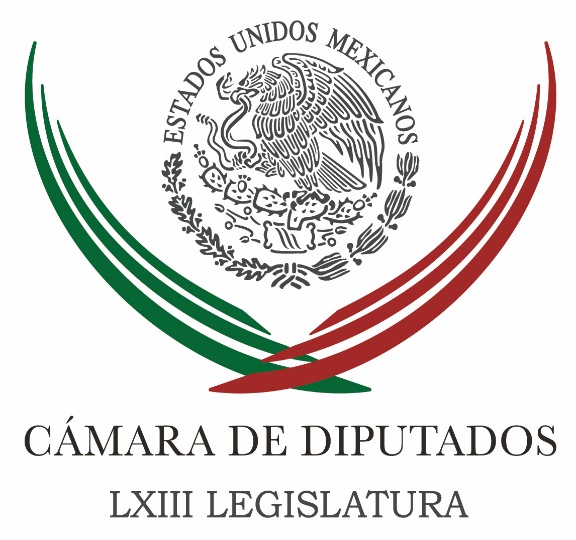 Carpeta InformativaTercer CorteResumen: Diputados reconocen a selección ganadora de hockey sobre hieloInvestigación profunda y sanción a los culpables en caso Topo Chico: Waldo FernándezAnalizan diputados pedir investigación de la CIDH en VeracruzDiputados del PAN dirigen carta abierta al PapaFirman diputados #ley3 de 3Morena toma tribuna de San Lázaro por muerte de Anabel FloresCámara de Diputados condena asesinato de familia mexicana en ChicagoSenadores del PRI culpan a gobernador de violencia en Topo ChicoPide PRD en Senado que PGR atraiga caso de Gisela MotaMéxico sigue rompiendo récords en materia turística: EPNConfía PAN que visita papal impulse a la reconciliación nacionalHechos en penal de Topo Chico muestran ingobernabilidad por el Bronco, acusa PRD11 de febrero de 2016TEMA(S): Trabajo legislativo FECHA: 11/02/16HORA: 14:05NOTICIERO: Notimex / Terra EMISIÓN: Tercer Corte  ESTACION: Online GRUPO: Notimex 0Diputados reconocen a selección ganadora de hockey sobre hieloEl presidente de la Mesa Directiva de la Cámara de Diputados, Jesús Zambrano Grijalva, hizo un reconocimiento a la selección nacional de hockey sobre hielo sub-20, que el 26 de enero ganó el campeonato mundial de la categoría.El legislador perredista también urgió a ofrecer a los deportistas los recursos y la atención requerida, como parte de una política pública de deporte y de atención a la juventud. Zambrano Grijalva subrayó que la atención al deportista es una responsabilidad que se ha cuidado desde la Cámara de Diputados, pues se han discutido temas presupuestales, aunado a la búsqueda de “una mayor profesionalización en todas las áreas deportivas”. El diputado invitó a los legisladores a adquirir un compromiso mayor y destacó la importancia de que se sumen esfuerzos con la Comisión Nacional de Cultura Física y Deporte (Conade) y la Federación Deportiva de México de Hockey Sobre Hielo en favor del sector. De esa manera, indicó, se tendrían los recursos requeridos y la atención requerida, como parte de una política pública de deporte y de atención a la juventud. Más adelante reconoció la aportación de los jóvenes presentes, por servir como ejemplo para otras generaciones y mostrar que “hay caminos mejores para la juventud”. Mencionó que su desempeño en un deporte con pocas condiciones de desarrollo en el país, por las características mismas de esa disciplina, “nos habla de un gran esfuerzo, de un trabajo en equipo, de la confianza en la capacidad y autoestima, y prueban que cuando se alinean esmeros cualquier sueño se puede hacer realidad”. Por separado la presidenta de la Comisión de Juventud del órgano legislativo, Karla Karina Osuna Carranco, planteó que ganar una competencia no es obra de la casualidad, sino del trabajo, la constancia, la capacitación, el entrenamiento y la actividad mental. Osuna Carranco enfatizó que en el actual contexto del país “es importante que los jóvenes levantemos la voz para decirle a México que tenemos grandes cosas, que estamos luchando y preparándonos no sólo para competir, sino también para ganar y ser mejores”. El 26 de enero México conquistó el Campeonato Mundial de Hockey Sobre Hielo Sub-20, efectuado en el Icedome de la Ciudad de México, con una victoria sobre Sudáfrica, con lo que logró el ascenso a la División II B. /gh/mTEMA(S): Trabajo Legislativo FECHA: 11/02/16HORA: 17:04NOTICIERO: Excélsior TVEMISIÓN: Tercer CorteESTACION: CableGRUPO: ImagenInvestigación profunda y sanción a los culpables en caso Topo Chico: Waldo FernándezIngrid Barrera, conductora: Agradezco que me tome la llamada Waldo Fernández, diputado federal por Nuevo León e integrante de la Comisión de Seguridad.Diputado, cuéntenos un poco cuál ha sido la causa principal de esta tragedia de Topo Chico. Ya le decíamos al auditorio que pudo haber sido que salió el Ejército, la Marina, de resguardar esta cárcel. ¿Cuál es su opinión?Waldo Fernández: Primero que nada, mi empatía con los familiares de los internos, los cuales hoy en la mañana recibieron un trato inhumano. No hubo alguna autoridad de Nuevo León que se dignó hablar con ellos y explicarles lo que estaba pasando.Yo lo que veo en la problemática que sucede en el estado, es que se ha venido señalando que los penales están sobresaturados, hay un hacinamiento superior al 42 por ciento en los penales y no se le ha puesto la atención debida. Me parece que el único lugar donde el estado tiene control de una franja territorial es precisamente los penales y tener 52 muertos en un penal simplemente es un fracaso para el gobierno del estado de Nuevo León.Eso sin considerar también que hay que valorar 52 muertos, por lo que entiendo no hubo armas. ¿Cuánto tiempo pasó para que los protocolos de seguridad se cumplieran para poder evitar este motín?Conductora: Algunos vecinos de alrededor de estas instalaciones pudieron tomar videos desde la madrugada de cómo sacaban a los reos a patadas… Una falta de dignidad total a sus derechos humanos. ¿Cómo va a proceder esto?Waldo Fernández: De entrada tiene que haber una investigación profunda y que haya sanción a los culpables. No podemos terminar, como siempre, con personal cesado, con renuncias voluntarias, y no pasa nada.Por otro lado, se necesita una política pública en materia de seguridad. El hecho de que no hayan escapado reos no significa que haya sido un operativo exitoso, hay 52 personas muertas. Entonces, es bien importante que el gobierno ya actúe.Conductora: Nada más reiterarle al auditorio que son 49 los muertos confirmados, los otros están en situación de gravedad.Preguntarle si sabe si esta negligencia por parte de las autoridades tiene que ver con la gestión del ex gobernador Medina de haber sacado a la Marina del penal.Waldo Fernández: Si así fuera, también este gobernador tiene cuatro meses y debió de haber tomado las medidas conducentes, al final del día esto no sucedió al siguiente día de la toma de protesta del gobernador. Sí se ha mencionado que el ex gobernador Rodrigo Medina sacó a los elementos del Ejército del control de los penales, cosa que yo no estoy de acuerdo que hubiera hecho; pero cuatro meses después me imagino que también el gobernador al llegar pudo haber hecho algo o su gabinete de seguridad.Debo decirte que vi a un gobernador solo, no vi a nadie del gabinete del gobernador salir a hablar en la mañana, salir a decir algo. El gobernador no puede salir a todas y si va a salir a todas se va a desgatar en su gestión muy rápido.Conductora: ¿Sabe adónde van a ir las personas que fueron removidas de este penal? ¿Los van a reubicar en otros penales?Waldo Fernández: Hasta donde tengo entendido, la versión que dio a conocer el estado es que fue un enfrentamiento, no tenía conocimiento que fueran a moverse algunos reos federales.Es importante considerar que Nuevo León tiene bastante reos federales entre los tres penales y creo que llegó el momento de que el gobernador vea con la federación cómo los movilizan a ellos. Pero también recordar que tenemos un penal que se quedó a la mitad de construcción y a final de cuentas lo necesitamos.Conductora: ¿Podemos responsabilizar a alguien?Waldo Fernández: De entrada a las autoridades de seguridad del penal, eso no tiene vuelta de hoja…Conductora: ¿No están capacitados para este tipo de crisis?Waldo Fernández: Uno, no están capacitados para las crisis, pero la otra es que no están señalando si tienen problemas de hacinamiento y tomar las decisiones necesarias.A final de cuentas tú como autoridad tienes la obligación de hacer valer la ley y si no puedes o no te están dando los elementos también tienes la opción de retirarte, pero no te puedes quedar a cumplir con una función a sabiendas de que no la puedes cumplir, también es una actuación irresponsable.Conductora: Vamos a darle seguimiento a este tema.Diputado Waldo Fernández, le agradezco mucho que nos tome la llamada.Waldo Fernández: Estoy para servirte a ti y a tu auditorio. Duración: 05’30”, masn/mTEMA(S): Partidos PolíticosFECHA: 11/02/16HORA: 14:41NOTICIERO: La Jornada.comEMISIÓN: Tercer CorteESTACION: Online:GRUPO: La Jornada.com0Analizan diputados pedir investigación de la CIDH en VeracruzEnrique Méndez y Roberto Garduño, reporteros: La Cámara de Diputados dio entrada a una proposición del Grupo Parlamentario de Movimiento Ciudadano para que el poder legislativo recurra a la Relatoría Especial para la Libertad de Expresión de la Comisión Interamericana de Derechos Humanos (CIDH) con objeto de que atraiga de manera urgente la investigación y el consecuente deslinde de responsabilidades de los homicidios y agresiones que viven periodistas en el estado de Veracruz.Clemente Castañeda, coordinador del partido Movimiento Ciudadano, sostuvo que la propuesta de su partido seguramente enfrentará “la frialdad de los partidos de siempre, que no aceptarán poner en tela de juicio a uno de sus gobernadores, porque eso significa poner a toda la clase política que ellos representan en la misma tela de juicio”.El político jalisciense adujo que el gobernador de Veracruz, Javier Duarte de Ochoa, está “posiblemente vinculado” a la desaparición de personas y a casos de homicidios no esclarecidos. Se burla de la tragedia e insinúa que los periodistas están vinculados al crimen.En caso de no prosperar en el pleno cameral la propuesta de Movimiento Ciudadano, ese partido recurrirá a la CIDH para solicitarle su intervención en el caso de la violencia institucional contra los comunicadores en el estado de Veracruz.También el Grupo Parlamentario de Morena, en voz de su vicecoordinador, Virgilio Caballero, demandó a la Procuraduría General de la República (PGR) que instruya a la Fiscalía Especial para la Atención de delitos cometidos contra la libertad de expresión, que de inmediato se instale en Veracruz para investigar a fondo los crímenes contra periodistas y fotógrafos de aquella entidad.“Es inaudito que en Veracruz no haya intervenido el gobierno para esclarecer esos crímenes, y que el presidente Enrique Peña Nieto siga manteniendo un silencio complaciente; llegó el momento de que actúe como jefe de estado ante la crisis de Veracruz y deje de fungir como tapadera de Javier Duarte”. dlp/mTEMA(S): Trabajo LegislativoFECHA: 11/02/16HORA: 18:55NOTICIERO: Milenio.comEMISIÓN: Tercer CorteESTACIÓN: Online GRUPO: Milenio0Diputados del PAN dirigen carta abierta al PapaEn la misiva agradeciesen al papa Francisco su visita y le advirtieren que los mexicanos enfrentan hoy “enormes retos y desafíos” en materia económica, de seguridad y de derechos humanos.FERNANDO DAMIÁN Y DANIEL VENEGAS.- Ciudad de México. Los 109 diputados federales del PAN, encabezados por Marko Cortés, dirigieron una carta abierta al Papa Francisco para agradecer su visita al país y advertirle que los mexicanos enfrentan hoy “enormes retos y desafíos” en materia económica, de seguridad, de derechos humanos y combate a la corrupción.No obstante, subrayaron, “somos más los que queremos construir un mejor país para todos, que aquellos que se esmeran en seguir promoviendo la desigualdad y la violencia”.En ese contexto, indicaron los legisladores de Acción Nacional, “escucharemos su mensaje de esperanza para un país ávido de justicia y desarrollo, en especial por la difícil situación que vivimos los mexicanos”.Afirmaron que quienes ejercen la política inspirados en el humanismo, buscan siempre el bien común, el respeto a la libertad y la dignidad del ser humano.En la carta de siete párrafos, los diputados panistas pidieron a Francisco “tener a nuestro México en su pensamiento y en su corazón”, una vez que vuelva a Roma.El coordinador de la bancada albiazul en el Palacio de San Lázaro, Marko Cortés, precisó que el documento será entregado en la Nunciatura Apostólica, con la petición de ponerlo en manos del Papa.Negó que los legisladores del PAN incurran en una violación a la laicidad del Estado mexicano y remarcó que la carta fue dirigida a Francisco en su calidad de Jefe del Estado Vaticano.“Nosotros, los diputados de Acción Nacional, ya tenemos lista una carta abierta dirigida  al Papa Francisco, en donde le hacemos saber nuestro sentir de lo que vemos que México siente, lo que más le duele a los mexicanos, lo que más queremos que ocurra, le damos la bienvenida y nosotros le pedimos que se lleve a México en su pensamiento, en su corazón y en sus oraciones porque a México le hace mucha falta la concordia y un buen entendimiento entre todos”, indicó.Los integrantes del grupo parlamentario liderado por Cortés se declararon muy contentos de que el primer Papa de origen latinoamericano “sea misionero de la misericordia y la paz en nuestra nación”.Confiaron por ello en que Francisco sienta en su recorrido el “profundo amor” de los mexicanos y sea testigo del enorme coraje de los habitantes de este país para salir adelante en familia.El grupo parlamentario del PAN en la Cámara de Diputados promovió en diciembre pasado un acuerdo para invitar al Jefe del Estado Vaticano a una sesión de Congreso General en el Palacio de San Lázaro, pero el equipo de Francisco declinó esa convocatoria.   Jam/mTEMA(S): Trabajo LegislativoFECHA: 11/02/16HORA: 15:52NOTICIERO: Reforma.comEMISIÓN: Tercer CorteESTACION: Online:GRUPO: Reforma.com0Firman diputados #ley3 de 3Ricardo Herrera y Claudia Salazar, reporteros: Diputados de distintos partidos políticos firmaron la iniciativa de Ley General de Responsabilidades Administrativas, denominada #ley3de3, que es impulsada por un grupo de ciudadanos y que forma parte del Sistema Nacional Anticorrupción.En un módulo instalado en el patio central de San Lázaro, los legisladores estamparon su firma y registraron los datos de su credencial de elector, además de tomarse la foto para que los promotores de la iniciativa la suban a Twitter bajo el hashtag #Ley3de3.Esta propuesta de ley, que es promovida, entre otras organizaciones y personalidades. Por el Instituto Mexicano de la Competitividad (IMCO) y el Centro de Estudios Espinosa Yglesias, busca ser ingresada al Congreso como iniciativa ciudadana y para ello requiere el respaldo de al menos 120 mil firmas.Los diputados firmantes dijeron que su rúbrica en este caso fue como ciudadanos, pero que una vez que la iniciativa llegue al Congreso la apoyarán como legisladores, durante el proceso de dictaminación y votación."Es una propuesta vanguardista, contiene datos muy importantes, a diferencia de la legislación actual que va sobre el servidor público, ésta va con la intención de."(Además) tipifica una serie de actos de corrupción de una manera muy contundente, muy clara, de la que hoy adolece la legislación vigente", resaltó la panista Minerva Hernández Ramos.Entre los legisladores que firmaron la iniciativa estuvo el Presidente de la Mesa Directiva, el perredista Jesús Zambrano, su compañero de bancada, Xavier Nava; las priistas Yulma Rocha y Aurora Cavazos, y la panista Cecilia Romero. dlp/mTEMA(S): Trabajo LegislativoFECHA: 11/02/16HORA: 14:18NOTICIERO: 24 HORASEMISIÓN: Tercer CorteESTACION: Online:GRUPO: 24 HORAS0Morena toma tribuna de San Lázaro por muerte de Anabel FloresRedacción 24 HORAS: Diputados de Morena tomaron la Cámara de Diputados en protesta por el secuestro y asesinato de la periodista Anabel Flores Salazar, así como del resto de comunicadores que han sido amenazados y desparecidos por el crimen organizado en Veracruz.Los hechos ocurrieron cuando el vicecoordinador de la fracción de Regeneración Nacional, Virgilio Dante Caballero Pedraza, aprovechó su turno para manifestarse junto con el resto de sus compañeros de bancada.En la manifestación, los legisladores leyeron la carta que difundieron los periodistas de Córdova y Orizaba. La misiva estaba dirigida al gobierno federal, al Congreso de la Unión y a las administraciones locales de Puebla y Veracruz..Los miembros de dicho grupo parlamentario subieron a la tribuna del congreso con las fotografías de los reporteros que han sido víctimas del narcotráfico durante el mandato de Javier Duarte. dlp/mTEMA(S): Trabajo LegislativoFECHA: 11/02/16HORA: 18:02NOTICIERO: El Financiero.comEMISIÓN: Tercer CorteESTACION: Online:GRUPO: El Financieroi.com0Cámara de Diputados condena asesinato de familia mexicana en ChicagoVíctor Chávez, reportera: La Cámara de Diputados condenó enérgicamente el asesinato en Chicago, Estados Unidos, de seis integrantes de una familia mexicana, originaria de Tarímoro, Guanajuato.El pronunciamiento figura en un acuerdo de la Junta de Coordinación Política sobre ese hecho, registrado la semana pasada.También se exhorta a la Secretaría de Relaciones Exteriores (SRE) para que, a través de los medios diplomáticos conducentes, solicite a las autoridades estadounidenses competentes una investigación pronta y eficaz que permita sancionar a quienes resulten responsables.Además de que brinde las facilidades necesarias a los familiares de las víctimas para viajar a los Estados Unidos. dlp/mTEMA(S): Partidos PolíticosFECHA: 11/02/16HORA: 15:24NOTICIERO: Azteca NoticiasEMISIÓN: Tercer CorteESTACION: Online:GRUPO: Azteca Noticias0Senadores del PRI culpan a gobernador de violencia en Topo ChicoGerardo Segura, reportero: Senadores del PRI responsabilizaron al gobernador de Nuevo León, Jaime Rodríguez, por los hechos de violencia registrados en el penal de Topo Chico en Monterrey, Nuevo León.Dijeron que eso pasa por que el mandatario estatal se la pasa viajando y no ha puesto la atención de los problemas del estado, ni de lo que pasa en el sistema penitenciario de esa entidad.“Creemos que es un tremendo descuido de un gobernante que no está cumpliendo con sus deberes, con sus responsabilidades, que ha delegado sus deberes y ha permitido que otros actores dentro de su propio gobierno tengan la conducción de esa entidad”, argumentó Arturo Zamora, senador priista y vicepresidente del Senado.“La pregunta que nos hacemos también es porqué aspiraba a ser gobernador si no está cumpliendo con su responsabilidad de gobernar, creo que esto es un mensaje muy importante, debemos apelar a que asuma su responsabilidad en el gobierno porque es lo primero que ha descuidado por estar atendiendo una agenda muy apretada para estar en otras entidades federativas y en otros países, ese es el resultado de una sistemática actividad”, abundó.“Hablamos nosotros de que esto puede generar responsabilidad sin duda alguna y responsabilidades por omisiones de deberes de cuidado. Este tipo de cosas son evitables, tiene que haber información dentro del propio sistema penitenciario, las manifestaciones que previamente se dan y las acciones que siempre realizan los internos en un centro de esta naturaleza siempre son previsibles por parte de las autoridades y en este sentido hay una cadena de mando que llega desde el gobernador hasta el responsable de ese centro donde habrá seguramente la asunción de responsabilidades de acciones o por omisiones o por corrupción que seguramente se sigue generando en ese lugar", añadió. dlp/mTEMA(S): Partidos PolíticosFECHA: 11/02/16HORA: 16:32NOTICIERO: El Universal.comEMISIÓN: Tercer CorteESTACION: Online:GRUPO: El Universal.com0Pide PRD en Senado que PGR atraiga caso de Gisela MotaAlberto Morales y Juan Arvizu, reporteros: El PRD en el Senado solicitó a la titular de la PGR Arely Gómez que atraiga la investigación del asesinato de la ex alcalde de Temixco Gisela Mota, ello ante los indicios que desde la Fiscalía de Morelos pudiera construirse una “responsabilidad falsificada” en contra de su compañero, Fidel Demédicis.El coordinador del PRD en la Cámara Alta, Miguel Barbosa aseguró que dirigieron una carta a la maestra Arely Gómez para que atraiga la investigación sobre el asesinato de la ex alcaldesa de Temixco.“Tenemos dudas en relación a un escenario que sería muy complejo: fabricar responsables, fabricar pruebas, incriminar al senador Fidel Demédicis, por rivalidades políticas”, dijo Barbosa en conferencia de prensa. El senador Demédisis ha sido vinculado con el asesinato de la ex alcalde, presuntamente por la rivalidad política que sostiene con el gobernador Graco Ramírez.   En conferencia de prensa, Barbosa Huerta dijo que ellos no solaparán a nadie, y menos a un integrante de ese grupo parlamentario, por lo que sugirió la investigación que desarrolle la PGR sea quien determine cualquier responsabilidad.“Exigimos la determinación de las responsabilidades, de los responsables materiales que ya están detenidos y de cualquier responsabilidad, si la hubiere, de autores intelectuales. Pero queremos la garantía de que en el seno de la Fiscalía de Morelos pudiera construirse una responsabilidad falsificada en contra de nuestro compañero Fidel Demédicis”, dijo. dlp/mTEMA(S): Información GeneralFECHA: 11/02/16HORA: 17:05NOTICIERO: La Crónica.comEMISIÓN: Tercer CorteESTACION: Online:GRUPO: La Crónica.com0México sigue rompiendo récords en materia turística: EPNNotimex: México sigue rompiendo récords en materia turística, luego de que en 2015 recibió 32.1 millones de turistas internacionales, 37 por ciento más que en 2012, resaltó el presidente Enrique Peña Nieto.Destacó en su cuenta @EPN en Twitter que los turistas internacionales generaron divisas históricas para México, por más de 17 mil 400 millones de dólares “En los últimos tres años, el número de turistas creció 8.7 millones; lo mismo que en los 23 años previos a 2013”, subrayó el Ejecutivo federal. dlp/mTEMA(S): Partidos PolíticosFECHA: 11/02/16HORA: 17:34NOTICIERO: La Jornada en líneaEMISIÓN: Tercer CorteESTACIÓN: Online GRUPO: La Jornada0Confía PAN que visita papal impulse a la reconciliación nacionalRedacción.- Ciudad de México. El dirigente nacional del PAN, Ricardo Anaya, confió en que la presencia del papa Francisco en el país y su mensaje se traduzcan en un impulso hacia la paz, la esperanza y la reconciliación.Consideró que el itinerario del prelado en territorio nacional muestra su intención de sanar episodios muy dolorosos en la historia reciente, por lo que cabe esperar que sus planteamientos muevan a la solución de los retos pendientes.En un comunicado emitido a un día de la llegada de Jorge Mario Bergoglio, Anaya dio la bienvenida a los mensajes que emita el pontífice en estos momentos en el que México atraviesa por un momento difícil y la ciudadanía esta desesperanzada, enfatizó.“El papa Francisco tiene un gran liderazgo a nivel mundial, que se ha destacado por su cercanía, carisma, humildad, sencillez. Ha recorrido el mundo con un mensaje de paz, de tolerancia, de solidaridad, de respeto al medio ambiente, de denuncia de la corrupción, de opción preferencial por los más pobres. El PAN le da la bienvenida y espera que su estancia en México pueda rendir abundantes frutos”, enfatizó.   (La Jornada en línea)TEMA(S): Partidos PolíticosFECHA: 11/02/16HORA: 17:57NOTICIERO: La Crónica.comEMISIÓN: Tercer CorteESTACIÓN: Online GRUPO: Crónica0Hechos en penal de Topo Chico muestran ingobernabilidad por el Bronco, acusa PRDAlejandro Páez.- Los acontecimientos violentos ocurridos la madrugada de este jueves en el penal de Topo Chico en Monterrey, Nuevo León, es una muestra clara de la ingobernabilidad, poco control y falta de interés del Gobernador Jaime Rodríguez, quien de manera tardía reaccionó para poder tomar control de la situación., acusó el Comité Ejecutivo Nacional del PRD a través de su Secretaria de Políticas Alternativas de Seguridad Publica.“En los penales de la República Mexicana, existe una severa crisis de incumplimiento de los derechos humanos de las personas privadas de su libertad, impunidad, extorsión, narcotráfico y operación de bandas criminales que operan al interior en este caso del penal de Topo Chico, en donde las autoridades prefieren cerrar los ojos y solapan actos criminales al interior del penal", acusó Rey Morales, secretario del CEN perredista. Asimismo el PRD exigió de manera urgente el cese inmediato de Gregoria Salazar, directora de ese penal y del personal encargado de la seguridad en el Topo Chico.Cabe destacar que actualmente en México, existen recluidas 240 mil personas; distribuidas en 418 centros penitenciarios, 308 son de operación y responsabilidad estatal, 90 están adscritos a la autoridad municipal; mientras que 12 lo están a la Federación y uno a la Ciudad de México.Sin embargo, en todos ellos existe una severa crisis de incumplimiento de los derechos humanos de las personas privadas de su libertad, así lo ha reportado la Comisión Nacional de Derechos Humanos, acusó el sol aztecaLa dirigencia perredista lamentó la situación violenta registrada al interior del penal al tiempo y exigió la pronta intervención de las autoridades federales, para que se tome un control real de los hechos y se informe que medidas de seguridad se implementaran para evitar un motín como el ocurrido esta madrugada.Rey Morales manifestó que los trágicos hechos en Topo Chico, son una muestra clara de la sobrepoblación de las cárceles en el país, donde esto propicia abusos de poder dadas las características del encierro y de vulnerabilidad de quienes están recluidos en estos lugares. Indicó “en su mayoría de estas cárceles no existen mecanismos para prevenir hechos violentos como el que se presentó este jueves en el Penal de Topo Chico”.   Jam/m